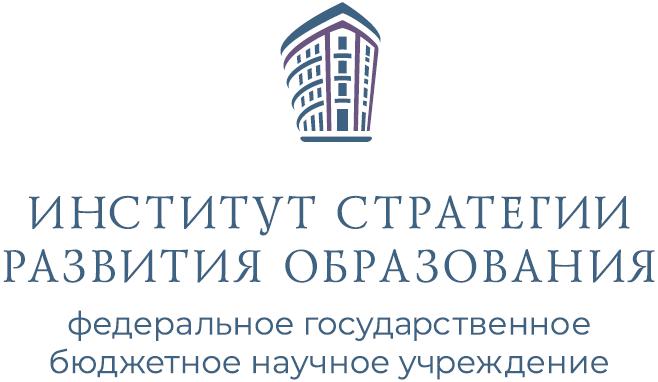 РАБОЧАЯ ПРОГРАММАКУРСА ВНЕУРОЧНОЙ ДЕЯТЕЛЬНОСТИ«РАЗГОВОРЫ О ВАЖНОМ»СРЕДНЕЕ ОБЩЕЕ ОБРАЗОВАНИЕ)Москва20231ПОЯСНИТЕЛЬНАЯ ЗАПИСКА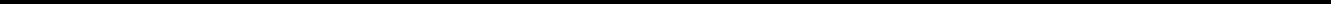 Актуальность и назначение программыПрограмма разработана в соответствии с требованиями федеральных государственных образовательных стандартов начального общего, основного общего и среднего общего образования, федеральных образовательных программ начального общего, основного общего и среднего общего образования. Это позволяет обеспечить единство обязательных требований ФГОС во всем пространстве школьного образования в урочной и внеурочной деятельности.Задачей педагога, реализующего программу, является развитие у обучающегося ценностного отношения к Родине, природе, человеку, культуре, знаниям, здоровью.Программа направлена на:− формирование российской гражданской идентичности обучающихся; − формирование интереса к познанию;− формирование осознанного отношения к своим правам и свободам и уважительного отношения к правам и свободам других;− выстраивание собственного поведения с позиции нравственных и правовыхнорм;− создание мотивации для участия в социально-значимой деятельности; − развитие у школьников общекультурной компетентности; − развитие умения принимать осознанные решения и делать выбор; − осознание своего места в обществе; − познание себя, своих мотивов, устремлений, склонностей;− формирование готовности к личностному самоопределению. Нормативную правовую основу настоящей рабочей программы курсавнеурочной деятельности «Разговоры о важном» составляют следующие документы.1. Федеральный закон "Об образовании в Российской Федерации" от 29.12.2012 № 273-ФЗСтратегия национальной безопасности Российской Федерации, Указ Президента Российской Федерации от 2 июля 2021 г. № 400 «О Стратегии национальной безопасности Российской Федерации».Приказ Министерства просвещения Российской Федерации от 31.05.2021286 «Об утверждении федерального государственного образовательного стандарта начального общего образования» (Зарегистрирован Минюстом России 05.07.2021 № 64100).Приказ Министерства просвещения Российской Федерации от 31.05.2021287 «Об утверждении федерального государственного образовательного стандарта основного общего образования» (Зарегистрирован Минюстом России 05.07.2021 № 64101).Приказ Министерства просвещения Российской Федерации от 18.07.2022569 «О внесении изменений в федеральный государственный образовательный стандарт начального общего образования» (Зарегистрирован Минюстом России 17.08.2022 № 69676).Приказ Министерства просвещения Российской Федерации от 18.07.2022568 «О внесении изменений в федеральный государственный образовательный стандарт основного общего образования» (Зарегистрирован Минюстом России 17.08.2022 № 69675).Приказ Министерства образования и науки Российской Федерации от 17 мая 2012 г. №413 «Об утверждении федерального государственного образовательного стандарта среднего общего образования» (Зарегистрирован Минюстом России 7 июня 2012 г. № 24480)Приказ Министерства просвещения Российской Федерации от 12.08.2022732 «О внесении изменений в федеральный государственный образовательный стандарт среднего общего образования, утвержденный приказом Министерства образования и науки Российской Федерации от 17 мая 2012 г. № 413» (Зарегистрирован Минюстом России 12.09.2022 № 70034).Письмо Министерства просвещения Российской Федерации «О направлении методических рекомендаций по проведению цикла внеурочных занятий «Разговоры о важном»» от 15.08.2022 № 03–1190.Приказ Министерства просвещения Российской Федерации от 18.05.2023372 «Об утверждении федеральной образовательной программы начального общего образования» (Зарегистрирован Минюстом России 12.07.2023 № 74229).Приказ Министерства просвещения Российской Федерации от 18.05.2023370 «Об утверждении федеральной образовательной программы основного общего образования» (Зарегистрирован Минюстом России 12.07.2023 № 74223).Приказ Министерства просвещения Российской Федерации от 18.05.2023371 «Об утверждении федеральной образовательной программы среднего общего образования» (Зарегистрирован Минюстом России 12.07.2023 № 74228).Варианты реализации программы и формы проведения занятий Программа реализуется в работе с обучающимися 1–2, 3–4, 5–7, 8–9 и 10–11классов. В 2023–2024 учебном году запланировано проведение 36 внеурочных занятий. Занятия проводятся 1 раз в неделю по понедельникам, первым уроком.Внеурочные занятия «Разговоры о важном» направлены на развитие ценностного отношения обучающихся к своей родине – России, населяющим ее людям, ее уникальной истории, богатой природе и великой культуре. Внеурочные занятия «Разговоры о важном» должны быть направлены на формирование соответствующей внутренней позиции личности обучающегося, необходимой ему для конструктивного и ответственного поведения в обществе.Основной формат внеурочных занятий «Разговоры о важном» – разговор и (или) беседа с обучающимися. Занятия позволяют обучающемуся вырабатывать собственную мировозренческую позицию по обсуждаемым темам.Основные темы занятий связаны с важнейшими аспектами жизни человека в современной России: знанием родной истории и пониманием сложностей современного мира, техническим прогрессом и сохранением природы, ориентацией в мировой художественной культуре и повседневной культуре поведения, доброжелательным отношением к окружающим и ответственным отношением к собственным поступкам.Взаимосвязь с программой воспитанияПрограмма курса внеурочной деятельности разработана с учётом федеральных образовательных программ начального общего, основного общего и среднего общего образования. Это позволяет на практике соединить обучающую и воспитательную деятельность педагога, ориентировать её не только на интеллектуальное, но и на нравственное, социальное развитие ребёнка. Это проявляется:− в выделении в цели программы ценностных приоритетов;− в приоритете личностных результатов реализации программы внеурочной деятельности, нашедших свое отражение и конкретизацию в программе воспитания;− в интерактивных формах занятий для обучающихся, обеспечивающих их вовлеченность в совместную с педагогом и сверстниками деятельность.Ценностное наполнение внеурочных занятийВ основе определения тематики внеурочных занятий лежат два принципа:соответствие датам календаря;значимость для обучающегося события (даты), которое отмечается в календаре в текущем году.Даты календаря можно объединить в две группы:Даты, связанные с событиями, которые отмечаются в постоянные числа ежегодно (государственные и профессиональные праздники, даты исторических событий). Например, «День народного единства», «День защитника Отечества», «Новогодние семейные традиции разных народов России», «День учителя(советники по воспитанию)», «День российской науки» и т. д.Юбилейные даты выдающихся деятелей науки, литературы, искусства.Например, «190-летие со дня рождения Д. Менделеева. День российской науки», «215-летие со дня рождения Н. В. Гоголя», «Русский язык. Великий и могучий. 225 лет со дня рождения А. С. Пушкина».программе предлагается несколько тем внеурочных занятий, которые не связаны с текущими датами календаря, но являющиеся важными в воспитаниишкольника. К примеру: «Мы вместе», «О взаимоотношениях в коллективе (Всемирный день психического здоровья, профилактика буллинга)» и др.Следует отметить, что внеурочные занятия входят в общую систему воспитательной работы образовательной организации, поэтому тематика и содержание должны обеспечить реализацию их назначения и целей: становление у обучающихся гражданско-патриотических чувств. Исходя из этого, в планируемых результатах каждого сценария внеурочного занятия выделяются нравственные ценности, которые являются предметом обсуждения. Основные ценности характеризуются следующим образом.Историческая память– историческая память – обязательная часть культуры народа и каждого гражданина;– историческая память соединяет прошлое, настоящее, позволяя сохранить и продолжить достижения, мудрость, опыт, традиции прошлых поколений;– историческая память есть культура целого народа, которая складывается из объединения индивидульных переживаний, и включает важнейшие нравственные качества: благодарность, уважение, гордость потомков за жизнь и подвиги предков.Осознание этой нравственной ценности базируется на конкретном содержании занятия. Например, тема «День народного единства» рассматривается на известных исторических фактах – единение людей, когда Родина нуждается в защите в 1612 г.Преемственность поколений–  каждое  следующее  поколение  учится  у  предыдущего:  осваивает,воссоздаёт, продолжает его достижения, традиции;– семья построена на сохранении преемственности поколений. Память о предыдущих поколениях бережно хранится в предметах, фото, вещах, а также в гуманном отношении к старшим поколениям.Например, тема: «О взаимоотношениях в семье (День матери)». Обсуждается проблема: каждое поколение связано с предыдущими и последующими общей культурой, историей, средой обитания, языком общения. Каждый человек долженвоспитывать в себе качества, которые были характерны для наших предков, людей далёких поколений: любовь к родной земле, малой родине, Отечеству.Патриотизм — любовь к Родине– патриотизм (любовь к Родине) – самое главное качества гражданина;– любовь к своему Отечеству начинается с малого — с привязанности к родному дому, малой родине;– патриотизм строится на ответственности за судьбу своей родной земли;чувстве гордости за историю, культуру своего народа и народов России.Эта высшая нравственная ценность является приоритетной во всех сценариях «Разговоров о важном». В каждом сценарии, в соответствии с содержанием, раскрывается многогранность чувства патриотизма и его проявления в разных сферах человеческой жизни.Доброта, добрые дела− доброта  —  это  способность  (желание  и  умение)  быть  милосердным,поддержать, помочь без ожидания благодарности;− благотворительность — проявление добрых чувств; благотворительность была распространена в России в прошлые века, что стало сегодня примером для подражания.Например, тема «Мы вместе». Разговор о добрых делах граждан России в прошлые времена и в настоящее время, тема волонтерства.Семья и семейные ценности– семья связана не только общим местом проживания, общим хозяйством,общими делами, но и значимыми ценностями — взаимопониманием, взаимоподдержкой, традициями и т. д.;– каждый член семьи имеет свои обязанности, но всегда готовы прийти на помощь другому: взять на себя его дела, проявить внимание, оказать помощь друг другу;– обучающийся должен ответственно относиться к своей семье, участвовать во всех ее делах, помогать родителям;– семейные ценности всегда были значимы для народов России; семейные ценности представлены в традиционных религиях России.Тема семьи, семейных взаимоотношений и ценностей является предметом обсуждения на занятиях, посвященных темам: «О взаимоотношениях в семье (День матери)», «Новогодние семейные традиции разных народов России» и др.Культура России– культура общества — это достижения человеческого общества, созданные на протяжении его истории;– российская культура богата и разнообразна, она известна и уважаема во всем мире;–   культура   представлена   достижениями   в   материальной   сфере(строительство, техника, предметы быта и др.), в духовной сфере (народное творчество, литература, изобразительное искусство, музыка, театр и др.), а также в этике, культуре взаимоотношений людей.Темы, связанные с осознанием обучающимися этой социальной ценности, подробно и разносторонне представлены в «Разговорах о важном». Поэтому многие сценарии построены на чтении поэзии, обсуждении видеофильмов, произведений живописи и музыки: «По ту сторону экрана. 115 лет кино в России», «Цирк! Цирк! Цирк! (к Международному дню цирка)».Наука на службе Родины– наука обеспечивает прогресс общества и улучшает жизнь человека;– в науке работают талантливые, творческие люди, бесконечно любящие свою деятельность;– в России совершено много научных открытий, без которых невозможно представить современный мир.такой ценности общества и отдельно взятого человека учащиеся узнают в процессе обсуждения тем: «190-лет со дня рождения Д. Менделеева. День российской науки», «Я вижу Землю! Это так красиво».Следует отметить, что многие темы внеурочных занятий выходят за рамки содержания, изучаемого на уроках, но это не означает, что учитель будет обязательно добиваться точного усвоения нового знания, запоминания и четкого воспроизведения нового термина или понятия. Необходимо понимать, что на внеурочных занятиях как неучебных формируются определенные ценности:высшие нравственные чувства и социальные отношения. В течение года учащиеся много раз будут возвращаться к обсуждению одних и тех же понятий, что послужит постепенному осознанному их принятию.Наличие сценариев внеурочных занятий не означает формального следования им. При анализе содержания занятия, которое предлагается в сценарии, педагог учитывает региональные, национальные, этнокультурные особенности территории, где функционирует данная образовательная организация. Обязательно учитывается и уровень развития учащихся, их интересы и потребности. При необходимости, исходя из статуса семей обучающихся, целесообразно уточнить (изменить, скорректировать) и творческие задания, выполнение которых предлагается вместе с родителями, другими членами семьи.Особенности реализации программыЛичностное развитие ребёнка – главная цель педагога. Личностных результатов обучающихся педагог может достичь, увлекая школьников совместнойинтересной многообразной деятельностью, позволяющей раскрыть потенциал каждого; используя разные формы работы; устанавливая во время занятий доброжелательную, поддерживающую атмосферу; насыщая занятия ценностным содержанием.Задача педагога, транслируя собственные убеждения и жизненный опыт, дать возможность школьнику анализировать, сравнивать и выбирать.приложениях  к  программе  содержатся  методические  рекомендации,помогающие педагогу грамотно организовать деятельность школьников на занятиях в рамках реализации программы курса внеурочной деятельности «Разговоры о важном».Содержание программы внеурочной деятельности«Разговоры о важном»чего начинается Родина? Колыбельная песня мамы, первая игрушка,первая книга. Малая Родина: родная природа, школа, друзья, культура и история родного края. Ответственность гражданина за судьбу своей Отчизны. Историческая память народа и каждого человека. Связь (преемственность) поколений – основа развития общества и каждого человека. Историческая память– это стремление поколения, живущего в настоящее время, принять и воспитывать в себе качества, которые отражают нравственные ценности предыдущих поколений(«Там, где Россия», «Что такое Родина? (региональный и местный компонент)», «День народного единства», «Урок памяти»).Любовь к Родине, патриотизм — качества гражданина России. Любовь к родному краю, способность любоваться природой, беречь её — часть любви к Отчизне. Преемственность поколений в готовности защищать родную землю. Великая Отечественная война: герои, подвиги, самопожертвование. Непокоренный Ленинград: страницы истории блокады города («Зоя. К 100-летию со дня рождения Зои Космодемьянской», «Непокоренные. 80 лет со дня полного освобождения Ленинграда от фашистской блокады», «День защитника Отечества. 280 лет со дня рождения Ф. Ушакова», «Союзники России», «Урок памяти»).Конституция Российской Федерации — главный закон государства. Что такое права и обязанности гражданина. Права ребёнка в России. Примеры выполнения обязанностей членами общества. Избирательная система в России (общее представление) («Главный закон страны», «Избирательная система России (30 лет ЦИК)», «Налоговая грамотность»).Любовь к родной природе, ее охрана и защита – проявление патриотических чувств. Россия от края и до края: разнообразие природы, объекты природы, вошедшие в список мирового достояния ЮНЕСКО. Природа малой Родины. Природные достопримечательности Поволжья, Севера, Сибири, Дальнего Востока. Крым – природная жемчужина. Симферополь — столицаРеспублики Крым, «ворота Крыма» («Крым. Путь домой», «Я вижу Землю! Это так красиво», «Экологичное потребление»).Нравственные ценности российского общества. Трудовая деятельность россиян, созидательный труд на благо Отчизны. Многообразие профессий, люди особых профессий (спецназ, МЧС, полиция, гражданская авиация) («День спецназа», ««Первым делом самолеты». О гражданской авиации»).Герои нашего времени. Профессии прошлого и профессии будущего — что будет нужно стране, когда я вырасту? Профессии моих родителей, бабушек и дедушек. Профессиональные династии. Зачем нужно учиться всё время, пока работаешь? («Труд крут!», «Как найти свое место в обществе», «Герои нашего времени»).Гуманизм, доброта, волонтёрская деятельность — качество настоящего человека, способность оказать помощь, поддержку, проявить заботу и милосердие. Доброе дело: кому оно необходимо и для кого предназначено. Добрые дела граждан России в прошлые времена: благотворительность граждан; пожертвование как одна из заповедей в традиционных религиях.Деятельность добровольцев как социальное служение в военное и мирное время: примеры из истории и современной жизни. Качества людей, которых называют добровольцами: милосердие, гуманность, сопереживание.Как младший школьник может проявить добрые чувства к другим людям? («Мы вместе», «О взаимоотношениях в коллективе (Всемирный день психического здоровья, профилактика буллинга)»).Детские общественные организации в России и их деятельность – мы вместе, и мы делаем добрые дела. Наша помощь нужна тем, кто в ней нуждается: больным, старым, слабым («Будь готов! Ко дню детских общественных организаций»). Всемирный фестиваль молодежиУчебный коллектив. Правила взаимодействия в учебной деятельности. Взаимоответственность членов учебного коллектива за успехи одноклассников, помощь, поддержка в коллективе – залог его благополучия и отсутствия конфликтов. Противостояние отрицательным влияниям («Всемирный день психического здоровья, профилактика буллинга)», «Россия – здоровая держава»).Государственные праздники Российской Федерации:− Новый год, — замечательный общенародный праздник. Традиции празднования Нового года в разных странах. История возникновения новогоднего праздника в России. Рождество (7 января). История праздника Рождества Христова. Рождественские традиции в России. История создания новогодних игрушек («Новогодние семейные традиции разных народов России»).− День российской науки (8 февраля). Наука и научные открытия в России.Значение научных открытий для прогресса общества и развития человека. Преемственность поколений в научных достижениях. Выдающиеся ученые прошлых веков: М.В. Ломоносов, Д.И. Менделеев, К. Э. Циолковский. Научные открытия российских учёных, без которых невозможно представить современный мир: телеграф, цветная фотография, радиоприёмник, ранцевый парашют, наркоз, искусственное сердце. Качества ученого: талант, вдохновение, упорство, увлеченность. Проявление интереса к научным знаниям и деятельности российских ученых. Желание расширять свои знания, участвовать в школьной опытно-исследовательской деятельности. Что такое виртуальный мир и кто его создаёт? «Плюсы» и «минусы» виртуального мира. Правила безопасного пользования Интернет-ресурсами. («Россия: взгляд в будущее», «Технологический суверенитет/цифровая экономика/новые профессии», «190 лет со дня рождения Д. Менделеева. День российской науки»).− День защитника Отечества (23 февраля). История рождения праздника.Защита Отечества — обязанность гражданина Российской Федерации, проявление любви к родной земле, Родине. Армия в годы войны и мирное время: всегда естьместо подвигу. Качество российского воина: смелость, героизм, самопожертвование («День защитника Отечества. 280 лет со дня рождения Ф. Ушакова»).− Международный женский день (8 марта) — праздник благодарности и любви к женщине. Женщина в современном обществе — труженица, мать,воспитатель детей. Великие женщины в истории России, прославившие свою Отчизну («О взаимоотношениях в семье (День матери)»).− День космонавтики (12 апреля). Страницы истории российской космонавтики. Первый искусственный спутник Земли; Луноход-1; первый полёт человека в космос – Ю. А. Гагарин; первый выход в открытый космос —А. А. Леонов; самый длительный полёт в космосе — Валерий Поляков. Гордость россиян за успехи страны в освоении космоса («Я вижу Землю! Это так красиво»).− Праздник Весны и Труда (1 мая). Истории праздника – 100 лет. Последний весенний месяц связан с разнообразными работами в поле, в саду, в огороде. С давних времен люди желали друг другу хорошего урожая, удачного лета. Традиция изменилась, когда женщины-работницы выступили на митинге с требованиями прекратить эксплуатировать детский труд и повысить заработную плату женщинам(«Труд крут!»).− День Победы (9 мая). Великая победа советской армии в Великой Отечественной войне. Какое чувство вело советских людей на борьбу за свободу своей Родины? Вклад в победу советских воинов, тыла, партизанского движения.Кто такие фашисты? Почему они хотели сделать все народы своими рабами? Преступления нацистов: концлагерь как места принудительной жестокой изоляции. Дети Освенцима. 11 апреля — день освобождения узников концлагерей. Связь (преемственность) поколений: бессмертный полк — помним, любим, гордимся («День памяти»).− День России (12 июня) – праздник всех, кто любит свою страну, заботитьсяее процветании. Этот праздник – символ свободы, гражданского мира, согласия всех народов Российской Федерации. В это день каждый еще раз вспомнит о том,что Россия – это мы, живущие в больших и малых городах, на берегах Северного Ледовитого океана и на склонах Кавказских гор, в Поволжье и за Уралом…. В этотдень мы еще раз убеждаемся, что все народы нашей страны – едины («Там, где Россия»).− День знаний (1 сентября). Наша страна предоставляет любому ребёнку возможность с 6,5 лет учиться в школе. Знания — ценность, которая необходима не только каждому человеку, но и всему обществу. Знания — основа успешного развития человека и общества. Каждый должен стремиться к обогащению и расширению своих знаний («День Знаний»).− День учителя (5 октября). Учитель — важнейшая в обществе профессия.Назначение учителя – социальное служение, образование и воспитание подрастающего поколения. Учитель — советчик, помощник, участник познавательной деятельности школьников. Оценка учительского труда. Страницы истории развития образования. Первые школы, первые учителя-монахи. Влияние книгопечатания на развитие образования. И. Федоров. Великие педагоги прошлого. Учебники К.Д. Ушинского для обучения грамоте детей. Яснополянская школа Л. Н. Толстого («День учителя (советники по воспитанию)»).− День народного единства (4 ноября). Этот праздник – проявление гордостипоклонения предшествующим поколениям, которые не раз проявляли патриотические чувства, объединялись в те времена, когда Родина нуждалась в защите. Так было в 1612 году, когда Минин и Пожарский собрали народное ополчение для борьбы с иноземными захватчиками. Так было в 1941-1945 годах во время Великой Отечественной войны с фашистами. («День народного единства»).Различные праздники, посвященные истории и культуре России:Историческая память: Пётр и Феврония Муромские – символ любви и взаимопонимания в семейной жизни. Ценности российской семьи: любовь,взаимопонимание, участие в семейном хозяйстве, воспитании детей). Семья – первый в жизни ребенка коллектив. Традиции, обычаи, трудовая и досуговая деятельность; взаимоотношения в семьях разных народов РФ. Поколения в семье. Семейное «древо». Особое отношение к старшему поколению, проявление действенного уважения, внимания к бабушкам и дедушкам, забота о них. Роль отцасемье, участие в хозяйственной деятельности, досуге семьи, укреплении традиционных семейных ценностей. Понимание роли отца как родителя, участие в воспитании детей, отцовское влияние на сына и/или дочь. Мать, мама — главные в жизни человека слова. Мать — хозяйка в доме, хранительница семейного очага,воспитательница детей. С первых дней жизни рядом с ребёнком всё время присутствует мама — человек, чьё сердце бьётся чаще и сильнее, чем у других людей («О взаимоотношениях в семье (День матери)»).Культура России. Что такое творчество? Люди творческих профессий: поэты, художники, композиторы, артисты, создатели игрушек. Примеры народныхпромыслов. Искусство в жизни человека. Страницы истории становления искусства в России: от Древней Руси до современности (скоморохи, первые театры опера и балета, драматические театры в России). Музыкальное, изобразительное, театральное, цирковое искусства и его выдающиеся представители. К. С. Станиславский — великий деятель театрального искусства: яркие страницы жизнидеятельности. Значение российской культуры для всего мира («По ту сторону экрана. 115 лет кино в России», «Цирк! Цирк! Цирк! (К Международному дню цирка)», «От «А» до «Я», 450 лет «Азбуке» Ивана Федорова»).Великая российская литература. Великие поэты России: А. С. Пушкин – создатель нового русского языка поэзии. Памятные даты календаря: дни памяти российских писателей и поэтов прошлых веков. Николай Васильевич Гоголь – русский писатель, внесший вклад в развитие отечественной литературы («215-летие со дня рождения Н. В. Гоголя», «Русский язык. Великий и могучий. 225 лет со дня рождения А. С. Пушкина»).Планируемые результаты освоения программы внеурочных занятий«Разговоры о важном»Занятия в рамках программы направлены на обеспечение достижений школьниками следующих личностных, метапредметных и предметных образовательных результатов.Личностные результатыГражданско-патриотического воспитание: осознание своей этнокультурной и российской гражданской идентичности; сопричастность к прошлому, настоящему и будущему своей страны и родного края; уважение к своему и другим народам; первоначальные представления о человеке как члене общества, о правах и обязанности гражданина, качествах патриота своей страны.Духовно-нравственное воспитание: понимание связи человека с окружающим миром; бережное отношение к среде обитания; проявление заботы о природе; неприятие действий, приносящих ей вред. Признание индивидуальности каждого человека; проявление сопереживания, уважения и доброжелательности; неприятие любых форм поведения, направленных на причинение физического иморального вреда другим людям; выполнение нравственно-этических норм поведения и правил межличностных отношений.Эстетическое воспитание: уважительное отношение и интерес к художественной культуре, восприимчивость к разным видам искусства, традициямтворчеству своего и других народов; стремление к самовыражению в разных видах художественной деятельности.Физическое воспитание, культура здоровья и эмоционального благополучия: соблюдение правил здорового и безопасного (для себя и других людей) образа жизни в окружающей среде (в том числе информационной); бережное отношение к физическому и психическому здоровью.Трудовое воспитание: осознание ценности труда в жизни человека и общества, ответственное потребление и бережное отношение к результатам труда, интерес к различным профессиям.Ценности научного познания: первоначальные представления о научной картине мира; познавательные интересы, активность, инициативность, любознательность и самостоятельность в познании. Проявление желания обогащать свои знания, способность к поисково-исследовательской деятельности.Метапредметные результатыУниверсальные учебные познавательные действия: для решения предложенных учебных задач использовать интеллектуальные операции (сравнение, анализ, классификацию), оценивать ситуации нравственного и безнравственного поведения, приводить примеры событий, фактов, демонстрирующих отношение человека к окружающему миру, проявление нравственно-этических качеств. Работать с информацией, представленной в текстовом, иллюстративном, графическом виде.Универсальные учебные коммуникативные действия: проявлять активностьдиалогах, дискуссиях, высказывать свое мнение по поводу обсуждаемых проблем; соблюдать правила ведения диалога и дискуссии; создавать устные и письменные высказывания, небольшие тексты (описание, рассуждение); проявлять желание готовить небольшие публичные выступления.Универсальные учебные регулятивные действия: признавать возможность существования разных точек зрения; корректно и аргументированно высказывать свое мнение. Принимать участие в планировании действий и операций по решению учебной задачи, оценивать свое участие в общей беседе (дискуссии, учебном диалоге).Занятия «Разговоры о важном» позволяют осуществить решение задач по освоению предметных планируемых результатов.Многие темы «Разговоров о важном» строятся на использовании содержания учебных предметов. Это позволяет совершенствовать функциональную грамотность младших школьников: развивать умения использовать полученные знания в нестандартных ситуациях; отбирать, анализировать и оценивать информацию в соответствии с учебной задачей; строить высказывания и тексты с учетом правил русского языка.Предметные результаты освоения программы внеурочной деятельности «Разговоры о важном» представлены с учетом специфики содержания предметных областей, к которым имеет отношение содержание курса внеурочной деятельности:Русский язык: первоначальное представление о многообразии языков и культур на территории Российской Федерации, о языке как одной из главных духовно-нравственных ценностей народа; понимание роли языка как основного средства общения; осознание значения русского языка как государственного языка Российской Федерации; понимание роли русского языка как языка межнационального общения; осознание правильной устной и письменной речи как показателя общей культуры человека; овладение основными видами речевой деятельности на основе первоначальных представлений о нормах современного русского литературного языка; использование в речевой деятельности норм современного русского литературного языка и речевого этикета.Литературное чтение: осознание значимости художественной литературыпроизведений устного народного творчества для всестороннего развития личности человека; первоначальное представление о многообразии жанров художественных произведений и произведений устного народного творчества;овладение элементарными умениями анализа и интерпретации текста.Иностранный язык: знакомство представителей других стран с культурой своего народа.Математика и информатика: развитие логического мышления; приобретение опыта работы с информацией, представленной в графической и текстовой форме, развитие умений извлекать, анализировать, использовать информацию и делать выводы.Окружающий мир: сформированность уважительного отношения к своей семье и семейным традициям, Организации, родному краю, России, ее истории и культуре, природе; сформированность чувства гордости за национальные свершения, открытия, победы; первоначальные представления о природных и социальных объектах как компонентах единого мира, о многообразии объектов и явлений природы; о связи мира живой и неживой природы; сформированность основ рационального поведения и обоснованного принятия решений; первоначальные представления о традициях и обычаях, хозяйственных занятиях населения и массовых профессиях родного края, достопримечательностях столицы России и родного края, наиболее значимых объектах Всемирного культурного и природного наследия в России; важнейших для страны и личности событиях и фактах прошлого и настоящего России; основных правах и обязанностях гражданина Российской Федерации; развитие умений описывать, сравнивать и группировать изученные природные объекты и явления, выделяя их существенные признаки и отношения между объектами и явлениями; понимание простейших причинно-следственных связей в окружающем мире (в том числе на материале о природе и культуре родного края); приобретение базовых умений работы с доступной информацией (текстовой, графической, аудиовизуальной) о природе и обществе, безопасного использования электронных ресурсов организации и сети Интернет, получения информации из источников в современной информационной среде; формирование навыков здорового и безопасного образа жизни на основе выполнения правил безопасного поведения в окружающей среде, в том числе знаний о небезопасности разглашения личной и финансовой информации при общении с людьми вне семьи, в сети Интернет и опыта соблюдения правил безопасного поведения при использовании личных финансов; приобретение опытаположительного эмоционально-ценностного отношения к природе; стремления действовать в окружающей среде в соответствии с экологическими нормами поведения.Основы религиозных культур и светской этики: понимание необходимости нравственного совершенствования, духовного развития, роли в этом личных усилий человека; формирование умений анализировать и давать нравственную оценку поступкам, отвечать за них, проявлять готовность к сознательному самоограничению в поведении; построение суждений оценочного характера, раскрывающих значение нравственности, веры как регуляторов поведения человека в обществе и условий духовно-нравственного развития личности; понимание ценности семьи, умение приводить примеры положительного влияния религиозной традиции на отношения в семье, воспитание детей; овладение навыками общения с людьми разного вероисповедания; осознание, что оскорбление представителей другой веры есть нарушение нравственных норм поведения в обществе; понимание ценности человеческой жизни, человеческого достоинства, честного труда людей на благо человека, общества; формирование умений объяснять значение слов "милосердие", "сострадание", "прощение", "дружелюбие"; умение находить образы, приводить примеры проявлений любви к ближнему, милосердия и сострадания в религиозной культуре, истории России, современной жизни; открытость к сотрудничеству, готовность оказывать помощь; осуждение любых случаев унижения человеческого достоинства; знание общепринятых в российском обществе норм морали, отношений и поведения людей, основанных на российских традиционных духовных ценностях, конституционных правах, свободах и обязанностях гражданина.Изобразительное	искусство:	выполнение	творческих	работ	сиспользованием различных художественных материалов и средств художественной выразительности изобразительного искусства; умение характеризовать виды и жанры изобразительного искусства; умение характеризовать отличительные особенности художественных промыслов России.Музыка: знание основных жанров народной и профессиональной музыки.Технология: сформированность общих представлений о мире профессий, значении труда в жизни человека и общества, многообразии предметов материальной культуры.Физическая культура: сформированность общих представлений о физической культуре и спорте, физической активности человека, физических качествах, жизненно важных прикладных умениях и навыках, основных физических упражнениях; умение взаимодействовать со сверстниками в игровых заданиях и игровой деятельности, соблюдая правила честной игрыМногие темы «Разговоров о важном» выходят за рамки программ учебных предметов и способствуют развитию кругозора младшего школьника, его возрастной эрудиции и общей культуры. Эта функция внеурочной деятельности особенно важна и является после решения воспитательных задач - существенной и приоритетной.СРЕДНЕЕ ОБЩЕЕ ОБРАЗОВАНИЕСодержание программы внеурочной деятельности«Разговоры о важном»День знаний. Знакомство с проектами Российского общества «Знание». Возможности, которые предоставляют проекты общества «Знание» для обучающихся различных возрастов.Родина — не только место рождения. Природные и культурные памятники – чем гордимся, о чем помним, что бережем?Зоя Космодемьянская – её подвиг бессмертен, её имя стало символом мужества и стойкости, а жизнь служит примером беззаветной преданности Отечеству, истиной любви к своей Родине.Право избирать и быть избранным гарантировано Конституцией Российской Федерации каждому гражданину нашей страны. Жизнь, свобода, права и благополучие граждан является одной из главных ценностей, а проявление гражданской позиции, желание участвовать в развитии своего города, региона, страны – достойно уважения.Ценность профессии учителя. Советник по воспитанию – проводник в мир возможностей, которые создало государство для каждого ребенка в стране, наставник и «старший товарищ», помогающий как объединить школьный коллектив в дружную команду, так и выстроить личную траекторию развития каждому ребенку.Честность, открытость, готовность прийти на помощь – основа хороших отношений с окружающими. Уважение к окружающим – норма жизни в нашем обществе. В условиях информационных перегрузок, разнообразия быстро решаемых задач, экономической нестабильности, стрессы стали неотъемлемой составляющей жизни человека. Они приводят к депрессивному состоянию, которое, в свою очередь, может привести к проблемам физического здоровья, конфликтам с близкими, неуверенности, озлобленности. Знания о том, как наладить отношения в коллективе, сохранить свое психическое здоровье, каксмотреть на мир позитивно, как не стать жертвой «травли», и самому не опуститься до «травли» других, необходимы всем.Давние культурные традиции России получают отражение в произведениях кинематографического искусства, которое имеет свой «золотой фонд», признанный во всем мире. Отечественное кино передает наши традиционные ценности, великое культурно-историческое наследие, отображает то, что объединяет нас как нацию. Развитие отечественного кино отражает не только основные вехи развития страны, но и моделирует образ ее будущего. Кино, наряду с литературой и театром, позволяет человеку увидеть себя, как в «зеркале», соотнести свои поступки с поступками героев, анализировать и рефлексировать, приобретать новые знания, знакомиться с миром профессий, с творчеством талантливых людей, с историей и культурой страны.Подразделения специального назначения (спецназ) в России имеют особую значимость, они олицетворяют служение Отечеству, мужество и силу духа, беспримерное самопожертвование, готовность мгновенно прийти на помощь Родине. Военнослужащие спецназа обладают особыми профессиональными, физическими и моральным качествами, являются достойным примером настоящего мужчины.Единство нации – основа существования российского государства. Единство многонационального народа, уважение традиций, религий, уклада жизни всех народов является главным в жизни страны. Пока мы едины – мы непобедимы.Технологический суверенитет нашей Родины необходимо защищать так же, как границы государства, это основа и залог существования современной страны. Развитие сферы информационных технологий сегодня стратегически важно для будущего, профессии в этой сфере очень перспективны и востребованы. Технологический суверенитет решает задачи обеспечения безопасности, получения энергии, продовольственной независимости, транспортной связности. Логика развития экономики предполагает защиту и формирование высокотехнологичных отраслей с высокой долей интеллектуальных вложений.Появление новых профессий связано с цифровизацией экономики, движением к технологическому суверенитету.Традиционная семья в России – это союз мужчины и женщины, которые создают и поддерживают отношения уважения, заботы и взаимной поддержки. Основа семьи – это любовь. Важно, чтобы дети стремились создавать полноценные многодетные семьи.Что для каждого человека означает слово «Родина»? Это родители, семья, дом, друзья, родной город, регион, вся наша страна и народ. Чувство любви к своей Родине человек несет в себе всю жизнь, это его опора и поддержка. Родина – это не просто территория, это, прежде всего то, что мы любим и готовы защищать.Волонтерство в России. Особенности волонтерской деятельности. Исторически сложилось, что в сложные годы нашей страны люди безвозмездно помогали друг другу, оказывали всестороннюю поддержку. Даша Севастопольская, сёстры милосердия – история и современность.Россия — страна с героическим прошлым. Современные герои — кто они?Россия начинается с меня?Значение Конституции для граждан страны. Знание прав и выполнение обязанностей. Ответственность — это осознанное поведение.Новый год — праздник для всех россиян. У каждого народа есть интересные новогодние семейные традиции. Знакомство с обычаями и культурой новогодних праздников в нашей стране.Первая печатная книга в России – «Азбука» Ивана Фёдорова. Способы передачи информации до появления письменности. Разница между азбукой и букварем. «Азбука», напечатанная Иваном Федоровым: «Ради скорого младенческого научения». Любовь к чтению, бережное отношение к книге начались 450 лет назад.Современный человек должен обладать функциональной грамотностью, в том числе налоговой. Для чего собирают налоги? Что они обеспечивают для граждан? Выплата налогов – обязанность каждого гражданина Российской Федерации.Голод, морозы, бомбардировки — тяготы блокадного Ленинграда. Блокадный паек. О провале планов немецких войск. 80 лет назад город-герой Ленинград был полностью освобожден от фашистской блокады.Кто такой союзник? Какие обязанности он на себя принимает, какими обладает правами? Что дает заключение союзного договора для государств? Союзники России – государства, которые разделяют и поддерживают наши общие традиционные ценности, уважают культуру, стремятся к укреплению союзных государств и поддерживают их.Достижения науки в повседневной жизни. Научные и технические достижения в нашей стране. 190-летие великого русского учёного-химика, специалиста во многих областях науки и искусства Д.И. Менделеева.День первооткрывателя. Россия является не только самой большой страной в мире, которую за ее продолжительную историю шаг за шагом исследовали, изучали, открывали русские землепроходцы. Удивительные уголки нашей страны сегодня может открыть для себя любой школьник.День защитника Отечества: исторические традиции. Профессия военного:кто её выбирает сегодня. Смекалка в военном деле. 280-летие со дня рождениявеликого	русского	флотоводца, командующего	Черноморским	флотом (1790—1798);  командующего  русско-турецкой  эскадрой  в  Средиземном  море  (1798—1800), адмирала (1799) Ф.Ф. Ушакова.Подлинность намерений — то, что у тебя внутри. Как найти своё место в жизни? Что нужно для того, чтобы найти друзей и самому быть хорошим другом? Примеры настоящей дружбы. Что нужно для того, чтобы создать хорошую семью и самому быть хорошим семьянином. Поддержка семьи в России. Что нужно, чтобы найти свое призвание и стать настоящим профессионалом. Поддержка профессионального самоопределения школьников в России. Эти вопросы волнуют подростков. Проблемы, с которыми они сталкиваются, и способы их решения.Всемирный фестиваль молодежи – 2024. Сириус – федеральная площадка фестиваля. Исторические факты появления всемирного фестиваля молодежи и студентов. Фестивали, которые проходили в нашей стране.Российская авиация. Легендарная история развития российской гражданской авиации. Героизм конструкторов, инженеров и летчиков-испытателей первых российских самолетов. Мировые рекорды российских летчиков. Современное авиастроение. Профессии, связанные с авиацией.Красивейший полуостров с богатой историей. История Крымского полуострова. Значение Крыма. Достопримечательности Крыма.Россия – здоровая держава. Это значит, что жители страны должны стремиться поддерживать здоровый образ жизни. Физическое и психическое здоровье населения играют важную роль в укреплении экономического потенциала и социальной стабильности страны, повышают качество жизни каждого человека.Цирк как фантазийное и сказочное искусство. Цирк в России, История цирка, цирковые династии России. Знаменитые на весь мир российские силачи, дрессировщики, акробаты, клоуны, фокусники. Цирковые профессии.Главные события в истории покорения космоса. Отечественные космонавты-рекордсмены. Подготовка к полету — многолетний процесс.Николай  Гоголь  –  признанный  классик  русской  литературы,  автор знаменитых «Мертвых душ», «Ревизора», «Вечеров на хуторе близ Диканьки». Сюжеты, герои, ситуации из произведений Николая Гоголя актуальны по сей день. Экологичное потребление — способ позаботиться о сохранности планеты.Экологические проблемы как следствия безответственного поведения человека.Соблюдать эко-правила — не так сложно.История Праздника труда. Труд – это право или обязанность человека? Работа мечты. Жизненно важные навыки.История появления праздника День Победы. Поисковое движение России.Могила Неизвестного Солдата. Семейные традиции празднования Дня Победы.19 мая 1922 года — день рождения пионерской организации. Цель ее создания и деятельность. Причины, по которым дети объединяются.Неизвестный Пушкин. Творчество Пушкина объединяет поколения. Вклад А. С. Пушкина в формирование современного литературного русского языка.Планируемые результаты освоения курса внеурочной деятельностиЗанятия в рамках программы направлены на обеспечение достижения школьниками следующих личностных, метапредметных и предметных образовательных результатов.Личностные результаты должны отражать:российскую гражданскую идентичность, патриотизм, уважение к своему народу, чувства ответственности перед Родиной, гордости за свой край, свою Родину, прошлое и настоящее многонационального народа России, уважение государственных символов (герб, флаг, гимн);гражданскую позицию как активного и ответственного члена российского общества, осознающего свои конституционные права и обязанности, уважающего закон и правопорядок, обладающего чувством собственного достоинства,осознанно принимающего традиционные национальные и общечеловеческие гуманистические и демократические ценности;готовность к служению Отечеству, его защите;сформированность мировоззрения, соответствующего современному уровню развития науки и общественной практики, основанного на диалоге культур,также различных форм общественного сознания, осознание своего места в поликультурном мире;сформированность основ саморазвития и самовоспитания в соответствии с общечеловеческими ценностями и идеалами гражданского общества; готовность и способность к самостоятельной, творческой и ответственной деятельности;толерантное сознание и поведение в поликультурном мире, готовность и способность вести диалог с другими людьми, достигать в нем взаимопонимания,находить	общие	цели	и	сотрудничать	для	их	достижения,	способностьпротивостоять идеологии экстремизма, национализма, ксенофобии, дискриминации по социальным, религиозным, расовым, национальным признакам и другим негативным социальным явлениям;навыки  сотрудничества  со  сверстниками,  детьми  младшего  возраста,взрослыми в образовательной, общественно полезной, учебно-исследовательской, проектной и других видах деятельности;нравственное сознание и поведение на основе усвоения общечеловеческих ценностей;готовность и способность к образованию, в том числе самообразованию, на протяжении всей жизни; сознательное отношение к непрерывному образованию как условию успешной профессиональной и общественной деятельности;эстетическое отношение к миру, включая эстетику быта, научного и технического творчества, спорта, общественных отношений;приятие и реализация ценностей здорового и безопасного образа жизни,потребности в физическом самосовершенствовании, занятиях спортивно-оздоровительной деятельностью, неприятие вредных привычек: курения, употребления алкоголя, наркотиков;бережное, ответственное и компетентное отношение к физическому и психологическому здоровью, как собственному, так и других людей, умение оказывать первую помощь;осознанный выбор будущей профессии и возможностей реализации собственных жизненных планов; отношение к профессиональной деятельности как возможности участия в решении личных, общественных, государственных,общенациональных проблем;сформированность экологического мышления, понимания влияния социально-экономических процессов на состояние природной и социальной среды;приобретение опыта эколого-направленной деятельности;ответственное отношение к созданию семьи на основе осознанного принятия ценностей семейной жизни.Метапредметные результаты освоения основной образовательной программы должны отражать:умение самостоятельно определять цели деятельности и составлять планы деятельности; самостоятельно осуществлять, контролировать и корректироватьдеятельность; использовать все возможные ресурсы для достижения поставленных целей и реализации планов деятельности; выбирать успешные стратегии в различных ситуациях;умение продуктивно общаться и взаимодействовать в процессе совместной деятельности, учитывать позиции других участников деятельности, эффективно разрешать конфликты;владение навыками познавательной, учебно-исследовательской и проектной деятельности, навыками разрешения проблем; способность и готовностьсамостоятельному поиску методов решения практических задач, применению различных методов познания;готовность    и    способность    к    самостоятельной    информационно-познавательной деятельности, владение навыками получения необходимой информации из словарей разных типов, умение ориентироваться в различных источниках информации, критически оценивать и интерпретировать информацию, получаемую из различных источников;умение использовать средства информационных и коммуникационных технологий (далее - ИКТ) в решении когнитивных, коммуникативных и организационных задач с соблюдением требований эргономики, техники безопасности, гигиены, ресурсосбережения, правовых и этических норм, норм информационной безопасности;умение определять назначение и функции различных социальных институтов;умение самостоятельно оценивать и принимать решения, определяющие стратегию поведения, с учетом гражданских и нравственных ценностей;владение языковыми средствами – умение ясно, логично и точно излагать свою точку зрения, использовать адекватные языковые средства;владение навыками познавательной рефлексии как осознания совершаемых действий и мыслительных процессов, их результатов и оснований, границ своего знания и незнания, новых познавательных задач и средств их достижения.Предметные результаты освоения программы среднего общего образования представлены с учетом специфики содержания предметных областей, затрагиваемых в ходе участия в программе «Разговоры о важном»:Русский язык и литература: сформированность понятий о нормах русского литературного языка и применение знаний о них в речевой практике; владение навыками самоанализа и самооценки на основе наблюдений за собственной речью; владение умением анализировать текст с точки зрения наличия в нем явной и скрытой, основной и второстепенной информации; владение умением представлять тексты в виде тезисов, конспектов, аннотаций, рефератов, сочинений различных жанров; знание содержания произведений русской и мировой классической литературы, их историко-культурного и нравственно-ценностного влияния на формирование национальной и мировой; сформированность представлений об изобразительно-выразительных возможностях русского языка; сформированность умений учитывать исторический, историко-культурный контекст и контекст творчества писателя в процессе анализа художественного произведения; способность выявлять в художественных текстах образы, темы и проблемы и выражать свое отношение к ним в развернутых аргументированных устных и письменных высказываниях.Иностранные языки: владение знаниями о социокультурной специфике страны/стран изучаемого языка и умение; умение выделять общее и различное в культуре родной страны и страны/стран изучаемого языка; сформированность умения использовать иностранный язык как средство для получения информации из иноязычных источников в образовательных и самообразовательных целях.История: сформированность представлений о современной исторической науке, ее специфике, методах исторического познания и роли в решении задач прогрессивного развития России в глобальном мире; владение комплексом знаний об истории России и человечества в целом, представлениями об общем и особенном в мировом историческом процессе; сформированность умений применять исторические знания в профессиональной и общественнойдеятельности, поликультурном общении; сформированность умений вести диалог, обосновывать свою точку зрения в дискуссии по исторической тематике.Обществознание: сформированность знаний об обществе как целостной развивающейся системе в единстве и взаимодействии его основных сфер иинститутов;     владение     умениями     выявлять     причинно-следственные, функциональные, иерархические и другие связи социальных объектов и процессов; сформированность   представлений   об   основных   тенденциях   и   возможных перспективах    развития    мирового    сообщества    в    глобальном    мире; сформированность  представлений  о  методах  познания  социальных  явлений  и процессов;  владение  умениями  применять  полученные  знания  в  повседневной жизни, прогнозировать последствия принимаемых решений; сформированность навыков  оценивания  социальной  информации,  умений  поиска  информации  в источниках различного типа для реконструкции недостающих звеньев с целью объяснения и оценки разнообразных явлений и процессов общественного развития. География: владение представлениями о современной географической науке,участии в решении важнейших проблем человечества; владение географическим мышлением для определения географических аспектов природных, социально-экономических и экологических процессов и проблем; сформированность системы комплексных социально ориентированных географических знаний о закономерностях развития природы, размещения населения и хозяйства, о динамике и территориальных особенностях процессов, протекающих в географическом пространстве; владение умениями проведения наблюдений за отдельными географическими объектами, процессами и явлениями, их изменениями в результате природных и антропогенных воздействий; владение умениями использовать карты разного содержания для выявления закономерностей и тенденций, получения нового географического знания о природных социально-экономических и экологических процессах и явлениях; владение умениями географического анализа и интерпретации разнообразной информации; владение умениями применять географические знания для объяснения и оценки разнообразных явлений и процессов, самостоятельногооценивания уровня безопасности окружающей среды, адаптации к изменению ее условий; сформированность представлений и знаний об основных проблемах взаимодействия природы и общества, о природных и социально-экономических аспектах экологических проблем.Экономика: сформированность системы знаний об экономической сфере в жизни общества как пространстве, в котором осуществляется экономическая деятельность индивидов, семей, отдельных предприятий и государства; понимание значения этических норм и нравственных ценностей в экономической деятельности отдельных людей и общества; сформированность уважительного отношения к чужой собственности; владение навыками поиска актуальной экономической информации в различных источниках, включая Интернет; умение различать факты, аргументы и оценочные суждения; анализировать, преобразовывать и использовать экономическую информацию для решения практических задач в учебной деятельности и реальной жизни; понимание места и роли России в современной мировой экономике; умение ориентироваться в текущих экономических событиях в России и в мире.Право: сформированность представлений о понятии государства, его функциях, механизме и формах; владение знаниями о понятии права, источникахнормах права, законности, правоотношениях; сформированность представлений о Конституции Российской Федерации как основном законе государства, владение знаниями об основах правового статуса личности в Российской Федерации;сформированность умений применять правовые знания для оценивания конкретных правовых норм с точки зрения их соответствия законодательству Российской Федерации; сформированность навыков самостоятельного поиска правовой информации, умений использовать результаты в конкретных жизненных ситуациях.Информатика: сформированность представлений о роли информации и связанных с ней процессов в окружающем мире; сформированность базовых навыков и умений по соблюдению требований техники безопасности, гигиены иресурсосбережения при работе со средствами информатизации; понимания основ правовых аспектов использования компьютерных программ и работы в Интернете.Биология: владение основополагающими понятиями и представлениями о живой природе, ее уровневой организации и эволюции; уверенное пользование биологической терминологией и символикой; владение основными методами научного познания; сформированность собственной позиции по отношению к биологической информации, получаемой из разных источников, к глобальным экологическим проблемам и путям их решения.Естествознание: сформированность представлений о целостной современной естественнонаучной картине мира, о природе как единой целостной системе, о взаимосвязи человека, природы и общества; о пространственно-временных масштабах Вселенной; владение знаниями о наиболее важных открытиях и достижениях в области естествознания, повлиявших на эволюцию представлений о природе, на развитие техники и технологий; сформированность умения применять естественнонаучные знания для объяснения окружающих явлений, сохранения здоровья, обеспечения безопасности жизнедеятельности, бережного отношения к природе, рационального природопользования, а также выполнения роли грамотного потребителя; сформированность представлений о научном методе познания природы и средствах изучения мегамира, макромира и микромира; сформированность умений понимать значимость естественнонаучного знания для каждого человека, независимо от его профессиональной деятельности, различать факты и оценки, сравнивать оценочные выводы, видеть их связь с критериями оценок и связь критериев с определенной системой ценностей.Астрономия: сформированность представлений о строении Солнечной системы, эволюции звезд и Вселенной, пространственно-временных масштабах Вселенной; сформированность представлений о значении астрономии в практической деятельности человека и дальнейшем научно-техническом развитии; осознание роли отечественной науки в освоении и использовании космического пространства и развитии международного сотрудничества в этой области.Экология: сформированность представлений об экологической культуре как условии достижения устойчивого (сбалансированного) развития общества и природы, об экологических связях в системе "человек - общество - природа"; сформированность экологического мышления и способности учитывать и оценивать экологические последствия в разных сферах деятельности; владение умениями применять экологические знания в жизненных ситуациях, связанных с выполнением типичных социальных ролей; владение знаниями экологических императивов, гражданских прав и обязанностей в области энерго- и ресурсосбережения в интересах сохранения окружающей среды, здоровья и безопасности жизни; сформированность личностного отношения к экологическим ценностям, моральной ответственности за экологические последствия своих действий в окружающей среде; сформированность способности к выполнению проектов экологически ориентированной социальной деятельности, связанных с экологической безопасностью окружающей среды, здоровьем людей и повышением их экологической культуры.Основы безопасности жизнедеятельности: сформированность представлений о культуре безопасности жизнедеятельности, в том числе о культуре экологической безопасности как о жизненно важной социально-нравственной позиции личности, а также как о средстве, повышающем защищенность личности, общества и государства от внешних и внутренних угроз, включая отрицательное влияние человеческого фактора; знание основ государственной системы, российского законодательства, направленных на защиту населения от внешних и внутренних угроз; сформированность представлений о необходимости отрицания экстремизма, терроризма, других действий противоправного характера, а также асоциального поведения; сформированность представлений о здоровом образе жизни как о средстве обеспечения духовного, физического и социального благополучия личности; знание распространенных опасных и чрезвычайных ситуаций природного, техногенного и социального характера.Тематическое планирование10–11 классы (1 час в неделю)ПОДГОТОВКА УЧИТЕЛЯ К РЕАЛИЗАЦИИ ПРОГРАММЫВнеурочное занятие проходит каждый понедельник. Оно начинается поднятием Государственного флага Российской Федерации, слушанием (исполнением) Государственного гимна Российской Федерации. Затем участники расходятся по своим классам, где проходит тематическая часть занятия.Сценарий внеурочного занятия рассчитан на 30 минут общения учителяобучающимися. К каждому занятию разработаны методические материалы для учителя.При подготовке к занятию учитель должен внимательно ознакомиться со сценарием и понять логику содержания занятия. Сценарий состоит из трех структурных частей: 1 часть — мотивационная, 2 часть — основная, 3 часть— заключительная. На каждую часть дано рекомендуемое время проведения. Цель мотивационной части занятия (3-5 минут) — предъявление обучающимся темы занятия, выдвижение мотива его проведения. Эта часть обычно начинается с рассматривания видеоматериала, обсуждение которого является введением в дальнейшую содержательную часть занятия.Основная часть (до 20 минут) строится как сочетание разнообразной деятельности обучающихся: интеллектуальной (работа с представленной информацией), коммуникативной (беседы, обсуждение видеоролика, создание описаний, рассуждений), практической (решение конкретных практических задач), игровой (дидактическая и ролевая игра), творческой (обсуждение воображаемых ситуаций, художественная деятельность).заключительной части подводятся итоги занятия и рассматривается творческое задание.Учитель должен ознакомиться с методическими рекомендациями, которые даются в каждом сценарии, что поможет ему осознанно принять цель занятия, его содержание и структуру.ТемыОсновное содержаниеОсновное содержаниеОсновное содержаниеОсновное содержаниеОсновное содержаниеДеятельность школьниковДень знанийЗнакомствоЗнакомствоспроектамиУчастие   во   вступительной   беседе.   Просмотр   ролика   оРоссийского общества «Знание».Российского общества «Знание».Российского общества «Знание».Российского общества «Знание».Российского общества «Знание».необходимости знаний для жизненного успеха.Возможности,Возможности,Возможности,которыеУчастие  в  мотивационной  беседе  о  чертах  характера,  которыепредоставляют   проектыпредоставляют   проектыпредоставляют   проектыпредоставляют   проектыобществаприсущи людям с активной жизненной позицией, о мечтах и о том,«Знание»дляобучающихсяобучающихсякак можно их достигнуть.различных возрастов.различных возрастов.различных возрастов.Там, где РоссияРодина   —   не   только   местоРодина   —   не   только   местоРодина   —   не   только   местоРодина   —   не   только   местоРодина   —   не   только   местоУчастие во вступительной беседе о России. Просмотр ролика орождения.История,культура,России.научные достижения: чем мы можемнаучные достижения: чем мы можемнаучные достижения: чем мы можемнаучные достижения: чем мы можемнаучные достижения: чем мы можемИнтерактивная викторина.гордиться?Чем  полезны  фенологические  наблюдения.  Их  роль  в  жизничеловека.Зоя.Зоя Космодемьянская – её подвигЗоя Космодемьянская – её подвигЗоя Космодемьянская – её подвигЗоя Космодемьянская – её подвигЗоя Космодемьянская – её подвигУчастие во вступительной беседе. Просмотр видеоролика о жизниК 100-летию со днябессмертен, её имя стало символомбессмертен, её имя стало символомбессмертен, её имя стало символомбессмертен, её имя стало символомбессмертен, её имя стало символоми подвиге Зои.рождения Зоимужества   и   стойкости,   а   жизньмужества   и   стойкости,   а   жизньмужества   и   стойкости,   а   жизньмужества   и   стойкости,   а   жизньмужества   и   стойкости,   а   жизньУчастие в беседе о том, как воспитываются черты личности героя.КосмодемьянскойслужитпримеромпримеромбеззаветнойбеззаветнойПодвиг Зои был подвигом ради жизни будущих поколений. ВпреданностипреданностиОтечеству,Отечеству,истинойзащиту   всего,   что   любила   эта   молодая   девушка.   Просмотрлюбви к своей Родине.любви к своей Родине.любви к своей Родине.интерактивной карты, беседа о сохранении памятников героям.ТемыОсновное содержаниеОсновное содержаниеОсновное содержаниеОсновное содержаниеОсновное содержаниеОсновное содержаниеДеятельность школьниковИзбирательнаяПраво избирать и быть избраннымПраво избирать и быть избраннымПраво избирать и быть избраннымПраво избирать и быть избраннымПраво избирать и быть избраннымПраво избирать и быть избраннымПраво избирать и быть избраннымУчастие  во  вступительной  беседе.  Просмотр  видеоролика  обсистема РоссиигарантированогарантированогарантированогарантированоКонституциейКонституциейКонституциейистории Центральной избирательной комиссии.(30 лет ЦИК)РоссийскойРоссийскойФедерацииФедерациикаждомукаждомуОбсуждение ситуаций, возникающих в связи с голосованием игражданину нашей страны.гражданину нашей страны.гражданину нашей страны.гражданину нашей страны.гражданину нашей страны.гражданину нашей страны.выборами.Жизнь,свобода,свобода,праваиВыполнение интерактивного задания «Избирательная система вблагополучиеблагополучиеблагополучиеграждангражданявляетсяявляетсяРоссии».одной   из   главных   ценностей,   аодной   из   главных   ценностей,   аодной   из   главных   ценностей,   аодной   из   главных   ценностей,   аодной   из   главных   ценностей,   аодной   из   главных   ценностей,   аодной   из   главных   ценностей,   апроявлениепроявлениегражданскойгражданскойгражданскойпозиции,позиции,желаниеучаствовать   вучаствовать   вучаствовать   вучаствовать   вразвитииразвитиисвоего  города,  региона,  страны  –своего  города,  региона,  страны  –своего  города,  региона,  страны  –своего  города,  региона,  страны  –своего  города,  региона,  страны  –своего  города,  региона,  страны  –своего  города,  региона,  страны  –достойно уважения.достойно уважения.достойно уважения.достойно уважения.День учителяЦенностьЦенностьЦенностьпрофессиипрофессииучителя.учителя.Просмотр видеоролика.(советники поСоветникпоповоспитаниювоспитанию–Участие в командной работе: каким должен быть современныйвоспитанию)проводник   в   мир   возможностей,проводник   в   мир   возможностей,проводник   в   мир   возможностей,проводник   в   мир   возможностей,проводник   в   мир   возможностей,проводник   в   мир   возможностей,проводник   в   мир   возможностей,Учитель? (создание кластера).которыесоздалосоздалосоздалогосударствогосударстводляУчастие в дискуссии на одну из предложенных тем: «Если бы якаждого ребенка в стране, наставниккаждого ребенка в стране, наставниккаждого ребенка в стране, наставниккаждого ребенка в стране, наставниккаждого ребенка в стране, наставниккаждого ребенка в стране, наставниккаждого ребенка в стране, наставникбыл учителем, какими качествами обладал…, как относился бы ки «старший товарищ», помогающийи «старший товарищ», помогающийи «старший товарищ», помогающийи «старший товарищ», помогающийи «старший товарищ», помогающийи «старший товарищ», помогающийи «старший товарищ», помогающийученикам…,  как  готовился  к  занятиям…,  какие  вспомогательныекак объединить школьный коллективкак объединить школьный коллективкак объединить школьный коллективкак объединить школьный коллективкак объединить школьный коллективкак объединить школьный коллективкак объединить школьный коллективсредства использовал для проведения уроков?»; «Чем может помочьв дружную команду, так и выстроитьв дружную команду, так и выстроитьв дружную команду, так и выстроитьв дружную команду, так и выстроитьв дружную команду, так и выстроитьв дружную команду, так и выстроитьв дружную команду, так и выстроитьсоветник по воспитанию?»личнуютраекториютраекториютраекториюразвитияразвитиякаждому ребенку.каждому ребенку.каждому ребенку.каждому ребенку.ТемыОсновное содержаниеОсновное содержаниеОсновное содержаниеОсновное содержаниеОсновное содержаниеОсновное содержаниеОсновное содержаниеОсновное содержаниеОсновное содержаниеОсновное содержаниеДеятельность школьниковО взаимоотношенияхВ   условияхВ   условияхВ   условияхинформационныхинформационныхинформационныхинформационныхинформационныхинформационныхинформационныхинформационныхМотивационная беседа о взаимосвязи физического и психическогов коллективеперегрузок,перегрузок,разнообразияразнообразияразнообразияразнообразияразнообразияразнообразиябыстробыстробыстроздоровья.(Всемирный деньрешаемыхрешаемыхзадач,задач,экономическойэкономическойэкономическойэкономическойэкономическойэкономическойэкономическойИгра «Верю - не верю» о стереотипах в отношении здоровья ипсихическогонестабильности,нестабильности,нестабильности,стрессыстрессыстрессыстрессысталисталистализдорового образа жизни.здоровья,неотъемлемой  составляющей  жизнинеотъемлемой  составляющей  жизнинеотъемлемой  составляющей  жизнинеотъемлемой  составляющей  жизнинеотъемлемой  составляющей  жизнинеотъемлемой  составляющей  жизнинеотъемлемой  составляющей  жизнинеотъемлемой  составляющей  жизнинеотъемлемой  составляющей  жизнинеотъемлемой  составляющей  жизнинеотъемлемой  составляющей  жизниПросмотр отрывков из мультфильмов и фильмов, обсуждение их.профилактикачеловека.человека.ОниОниприводятприводятприводятприводятприводятприводяткБеседа о буллинге, его причинах и вреде, который он причиняетбуллинга)депрессивному состоянию, которое, вдепрессивному состоянию, которое, вдепрессивному состоянию, которое, вдепрессивному состоянию, которое, вдепрессивному состоянию, которое, вдепрессивному состоянию, которое, вдепрессивному состоянию, которое, вдепрессивному состоянию, которое, вдепрессивному состоянию, которое, вдепрессивному состоянию, которое, вдепрессивному состоянию, которое, вчеловеку.свою  очередь,  может  привести  ксвою  очередь,  может  привести  ксвою  очередь,  может  привести  ксвою  очередь,  может  привести  ксвою  очередь,  может  привести  ксвою  очередь,  может  привести  ксвою  очередь,  может  привести  ксвою  очередь,  может  привести  ксвою  очередь,  может  привести  ксвою  очередь,  может  привести  ксвою  очередь,  может  привести  кМастер-класс  «Магия   игры»,  в  ходе  которого  школьникипроблемампроблемамфизического   здоровья,физического   здоровья,физического   здоровья,физического   здоровья,физического   здоровья,физического   здоровья,физического   здоровья,физического   здоровья,физического   здоровья,участвуют  в  игровых  упражнениях,  помогающих  снять  стресс  иконфликтамконфликтамсблизкими,близкими,близкими,близкими,близкими,близкими,близкими,психологическое напряжение, выплеснуть негативные эмоции.неуверенности,неуверенности,неуверенности,озлобленности.озлобленности.озлобленности.озлобленности.озлобленности.озлобленности.озлобленности.Мозговой штурм «Мои правила благополучия», в ходе которогоЗнания    о    том,    как    наладитьЗнания    о    том,    как    наладитьЗнания    о    том,    как    наладитьЗнания    о    том,    как    наладитьЗнания    о    том,    как    наладитьЗнания    о    том,    как    наладитьЗнания    о    том,    как    наладитьЗнания    о    том,    как    наладитьЗнания    о    том,    как    наладитьЗнания    о    том,    как    наладитьЗнания    о    том,    как    наладитьшкольники составляют список лайфхаков класса о том, как подросткуотношения в коллективе, сохранитьотношения в коллективе, сохранитьотношения в коллективе, сохранитьотношения в коллективе, сохранитьотношения в коллективе, сохранитьотношения в коллективе, сохранитьотношения в коллективе, сохранитьотношения в коллективе, сохранитьотношения в коллективе, сохранитьотношения в коллективе, сохранитьотношения в коллективе, сохранитьсправляться со стрессами, излишним давлением взрослых.свое   психическое   здоровье,   каксвое   психическое   здоровье,   каксвое   психическое   здоровье,   каксвое   психическое   здоровье,   каксвое   психическое   здоровье,   каксвое   психическое   здоровье,   каксвое   психическое   здоровье,   каксвое   психическое   здоровье,   каксвое   психическое   здоровье,   каксвое   психическое   здоровье,   каксвое   психическое   здоровье,   какИтоговая  рефлексивная  беседа,  в  ходе  которой  школьникисмотреть на мир позитивно, как несмотреть на мир позитивно, как несмотреть на мир позитивно, как несмотреть на мир позитивно, как несмотреть на мир позитивно, как несмотреть на мир позитивно, как несмотреть на мир позитивно, как несмотреть на мир позитивно, как несмотреть на мир позитивно, как несмотреть на мир позитивно, как несмотреть на мир позитивно, как необсуждают  характеристики  идеального  коллектива,  в  котором  имстать жертвой «травли», и самому нестать жертвой «травли», и самому нестать жертвой «травли», и самому нестать жертвой «травли», и самому нестать жертвой «травли», и самому нестать жертвой «травли», и самому нестать жертвой «травли», и самому нестать жертвой «травли», и самому нестать жертвой «травли», и самому нестать жертвой «травли», и самому нестать жертвой «травли», и самому небыло бы комфортно находиться. .опуститься   до   «травли»   других,опуститься   до   «травли»   других,опуститься   до   «травли»   других,опуститься   до   «травли»   других,опуститься   до   «травли»   других,опуститься   до   «травли»   других,опуститься   до   «травли»   других,опуститься   до   «травли»   других,опуститься   до   «травли»   других,опуститься   до   «травли»   других,опуститься   до   «травли»   других,необходимы всем.необходимы всем.необходимы всем.необходимы всем.По ту сторону экрана.РазвитиеРазвитиеотечественногоотечественногоотечественногоотечественногоотечественногоотечественногокинокинокиноМотивационная беседа о любимых мультфильмах и кинофильмах,115 лет кино в Россииотражает  не  только  основные  вехиотражает  не  только  основные  вехиотражает  не  только  основные  вехиотражает  не  только  основные  вехиотражает  не  только  основные  вехиотражает  не  только  основные  вехиотражает  не  только  основные  вехиотражает  не  только  основные  вехиотражает  не  только  основные  вехиотражает  не  только  основные  вехиотражает  не  только  основные  вехижанрах кино.развития  страны,  но  и  моделируетразвития  страны,  но  и  моделируетразвития  страны,  но  и  моделируетразвития  страны,  но  и  моделируетразвития  страны,  но  и  моделируетразвития  страны,  но  и  моделируетразвития  страны,  но  и  моделируетразвития  страны,  но  и  моделируетразвития  страны,  но  и  моделируетразвития  страны,  но  и  моделируетразвития  страны,  но  и  моделируетПросмотр видеоролика об истории российского игрового кино.образ  ее  будущего.  Кино,  наряду  собраз  ее  будущего.  Кино,  наряду  собраз  ее  будущего.  Кино,  наряду  собраз  ее  будущего.  Кино,  наряду  собраз  ее  будущего.  Кино,  наряду  собраз  ее  будущего.  Кино,  наряду  собраз  ее  будущего.  Кино,  наряду  собраз  ее  будущего.  Кино,  наряду  собраз  ее  будущего.  Кино,  наряду  собраз  ее  будущего.  Кино,  наряду  собраз  ее  будущего.  Кино,  наряду  сОбсуждение ролика.литературой  и  театром,  позволяетлитературой  и  театром,  позволяетлитературой  и  театром,  позволяетлитературой  и  театром,  позволяетлитературой  и  театром,  позволяетлитературой  и  театром,  позволяетлитературой  и  театром,  позволяетлитературой  и  театром,  позволяетлитературой  и  театром,  позволяетлитературой  и  театром,  позволяетлитературой  и  театром,  позволяетБеседа о будущем кинематографа в цифровую эпоху.человеку   увидетьчеловеку   увидетьчеловеку   увидетьчеловеку   увидетьсебя,себя,себя,себя,каккаквИнтерактивная  игра,  в  ходе  которой  школьники  называют«зеркале», соотнести свои поступки с«зеркале», соотнести свои поступки с«зеркале», соотнести свои поступки с«зеркале», соотнести свои поступки с«зеркале», соотнести свои поступки с«зеркале», соотнести свои поступки с«зеркале», соотнести свои поступки с«зеркале», соотнести свои поступки с«зеркале», соотнести свои поступки с«зеркале», соотнести свои поступки с«зеркале», соотнести свои поступки смультфильм или фильм по его отрывку.поступками героев, анализировать ипоступками героев, анализировать ипоступками героев, анализировать ипоступками героев, анализировать ипоступками героев, анализировать ипоступками героев, анализировать ипоступками героев, анализировать ипоступками героев, анализировать ипоступками героев, анализировать ипоступками героев, анализировать ипоступками героев, анализировать иИгра «Ты - актер», где дети пробуют себя в роли актеров немогорефлексировать,рефлексировать,рефлексировать,приобретатьприобретатьприобретатьприобретатьприобретатьновыеновыеновыекино.знания,знакомитьсясмиромзнания,знакомитьсясмиромзнания,знакомитьсясмиромзнания,знакомитьсясмиромзнания,знакомитьсясмиромзнания,знакомитьсясмиромзнания,знакомитьсясмиромзнания,знакомитьсясмиромзнания,знакомитьсясмиромзнания,знакомитьсясмиромзнания,знакомитьсясмиромИтоговая беседа о возможности создания собственного фильма опрофессий,профессий,створчествомтворчествомтворчествомтворчествомтворчествомтворчествомтворчествомклассе, сделанного руками школьников.талантливых  людей,  с  историей  италантливых  людей,  с  историей  италантливых  людей,  с  историей  италантливых  людей,  с  историей  италантливых  людей,  с  историей  италантливых  людей,  с  историей  италантливых  людей,  с  историей  италантливых  людей,  с  историей  италантливых  людей,  с  историей  италантливых  людей,  с  историей  италантливых  людей,  с  историей  икультурой страны.культурой страны.культурой страны.культурой страны.ТемыОсновное содержаниеОсновное содержаниеОсновное содержаниеОсновное содержаниеОсновное содержаниеОсновное содержаниеОсновное содержаниеОсновное содержаниеОсновное содержаниеДеятельность школьниковДень спецназаПодразделенияПодразделенияПодразделенияПодразделенияПодразделенияспециальногоспециальногоспециальногоспециальногоспециальногоспециальногоУчастие во вступительной беседе, просмотр видеоролика о видахназначения (спецназ) в России имеютназначения (спецназ) в России имеютназначения (спецназ) в России имеютназначения (спецназ) в России имеютназначения (спецназ) в России имеютназначения (спецназ) в России имеютназначения (спецназ) в России имеютназначения (спецназ) в России имеютназначения (спецназ) в России имеютназначения (спецназ) в России имеютназначения (спецназ) в России имеютподразделений специального назначения в России.особуюзначимость,значимость,значимость,значимость,значимость,ониониУчастие в обсуждении: «Качества личности бойца спецназа».олицетворяют  служениеолицетворяют  служениеолицетворяют  служениеолицетворяют  служениеолицетворяют  служениеолицетворяют  служениеОтечеству,Отечеству,Отечеству,Отечеству,Отечеству,Выполнение   интерактивного   задания   «Что   важнее   длямужество и силу духа, беспримерноемужество и силу духа, беспримерноемужество и силу духа, беспримерноемужество и силу духа, беспримерноемужество и силу духа, беспримерноемужество и силу духа, беспримерноемужество и силу духа, беспримерноемужество и силу духа, беспримерноемужество и силу духа, беспримерноемужество и силу духа, беспримерноемужество и силу духа, беспримерноеспецназовца – ум или сила?»самопожертвование,самопожертвование,самопожертвование,самопожертвование,самопожертвование,готовностьготовностьготовностьготовностьготовностьмгновенномгновенноприйтиприйтиприйтинанапомощьпомощьпомощьпомощьРодине.ВоеннослужащиеВоеннослужащиеВоеннослужащиеВоеннослужащиеВоеннослужащиеВоеннослужащиеспецназаспецназаспецназаспецназаобладаютобладаютособымиособымиособымиособымипрофессиональными, физическими ипрофессиональными, физическими ипрофессиональными, физическими ипрофессиональными, физическими ипрофессиональными, физическими ипрофессиональными, физическими ипрофессиональными, физическими ипрофессиональными, физическими ипрофессиональными, физическими ипрофессиональными, физическими ипрофессиональными, физическими иморальнымморальнымкачествами,качествами,качествами,качествами,являютсяявляютсяявляютсяявляютсядостойнымдостойнымпримеромпримеромпримеромнастоящегонастоящегонастоящегонастоящегонастоящегомужчины.мужчины.День народногоСмутное время в истории нашейСмутное время в истории нашейСмутное время в истории нашейСмутное время в истории нашейСмутное время в истории нашейСмутное время в истории нашейСмутное время в истории нашейСмутное время в истории нашейСмутное время в истории нашейСмутное время в истории нашейСмутное время в истории нашейУчастие во вступительной беседе о появлении праздника Деньединствастраны.СамозванцыСамозванцыСамозванцыСамозванцы——однаоднаизизнародного единства.причинпродолжавшейсяпродолжавшейсяпродолжавшейсяпродолжавшейсяпродолжавшейсяпродолжавшейсяСмуты.Смуты.Смуты.Смуты.Знакомство  с  исторической  справкой  о  событиях  СмутногоОполчение   во   главе   с   княземОполчение   во   главе   с   княземОполчение   во   главе   с   княземОполчение   во   главе   с   княземОполчение   во   главе   с   княземОполчение   во   главе   с   княземОполчение   во   главе   с   княземОполчение   во   главе   с   княземОполчение   во   главе   с   княземОполчение   во   главе   с   княземОполчение   во   главе   с   княземвремени.Дмитрием  ПожарскимДмитрием  ПожарскимДмитрием  ПожарскимДмитрием  ПожарскимДмитрием  ПожарскимиземскимземскимземскимземскимРабота в группах: если бы вы жили в Смутное время, в чем вы быстаростой Кузьмой Мининым.старостой Кузьмой Мининым.старостой Кузьмой Мининым.старостой Кузьмой Мининым.старостой Кузьмой Мининым.старостой Кузьмой Мининым.старостой Кузьмой Мининым.старостой Кузьмой Мининым.старостой Кузьмой Мининым.увидели причины появления народных ополчений? Обмен мнениями.ПримерыПримерыединенияединенияединенияединениянароданароданароданенеДискуссия  о  том,  что  4  ноября  1612  года  воины  народноготолько в войнетолько в войнетолько в войнетолько в войнетолько в войнеополчения  продемонстрировали  образец  героизма и  сплоченностивсего народа вне зависимости от происхождения, вероисповедания иположения в обществе. Дискуссия о том, когда еще люди чувствуют,что им надо объединяться?ТемыОсновное содержаниеОсновное содержаниеОсновное содержаниеОсновное содержаниеОсновное содержаниеОсновное содержаниеДеятельность школьниковРоссия: взгляд вТехнологическийТехнологическийТехнологическийТехнологическийсуверенитетсуверенитетсуверенитетБеседа  о  сущности  понятий  «суверенитет»,  «технологическийбудущее.решаетрешаетзадачизадачизадачиобеспеченияобеспеченияобеспечениясуверенитет», «цифровая экономика».Технологическийбезопасности,   получения   энергии,безопасности,   получения   энергии,безопасности,   получения   энергии,безопасности,   получения   энергии,безопасности,   получения   энергии,безопасности,   получения   энергии,безопасности,   получения   энергии,безопасности,   получения   энергии,Просмотр  видеоролика  о  цифровых  технологиях,  вошедших  всуверенитет /продовольственной   независимости,продовольственной   независимости,продовольственной   независимости,продовольственной   независимости,продовольственной   независимости,продовольственной   независимости,продовольственной   независимости,продовольственной   независимости,современную жизнь многих россиян, в экономику, образование ицифроваятранспортнойтранспортнойтранспортнойсвязности.связности.ЛогикаЛогикакультуру страны. Дискуссия, в ходе которой школьники высказываютэкономика / новыеразвитияразвитияэкономикиэкономикиэкономикипредполагаетпредполагаетпредполагаетсвои мнения о возможностях и рисках, которые появляются в связи спрофессиизащитузащитуиформированиеформированиеформированиепроникновением  искусственного  интеллекта  во  многие  сферы  невысокотехнологичныхвысокотехнологичныхвысокотехнологичныхвысокотехнологичныхвысокотехнологичныхотраслейотраслейстолько экономики, но и культуры, образования, спорта.высокойвысокойдолейдолейинтеллектуальныхинтеллектуальныхинтеллектуальныхинтеллектуальныхИгра-викторина «Язык не для всех», в ходе которой школьникивложений.вложений.РазвитиеРазвитиеРазвитиецифровойцифровойзнакомятся с новыми понятиями в области цифровых технологий и сэкономикиэкономикиэкономикипредполагаетпредполагаетпредполагаетпрофессиями будущего.выстраиваниевыстраиваниевыстраиваниесистемысистемыИнтерактивное путешествие по  городу  профессий будущего,  вэкономических,экономических,экономических,экономических,социальныхсоциальныхсоциальныхиходе которого школьники знакомятся с двенадцатью направлениямикультурных отношений, основанныхкультурных отношений, основанныхкультурных отношений, основанныхкультурных отношений, основанныхкультурных отношений, основанныхкультурных отношений, основанныхкультурных отношений, основанныхкультурных отношений, основанныхпрофессиональнойдеятельности,которыеохватывают50наиспользованиииспользованиииспользованиииспользованиицифровыхцифровыхперспективных профессий.информационно-коммуникационныхинформационно-коммуникационныхинформационно-коммуникационныхинформационно-коммуникационныхинформационно-коммуникационныхинформационно-коммуникационныхинформационно-коммуникационныхинформационно-коммуникационныхРефлексивная беседа, в ходе которой педагог просит школьниковтехнологий.технологий.технологий.ПоявлениеПоявлениеПоявлениеновыхновыхзавершить некоторые из предложений, например: «Самое большоепрофессий связано с цифровизациейпрофессий связано с цифровизациейпрофессий связано с цифровизациейпрофессий связано с цифровизациейпрофессий связано с цифровизациейпрофессий связано с цифровизациейпрофессий связано с цифровизациейпрофессий связано с цифровизациейоткрытие, которое я сделал на этом занятии – это …»; «Все говорят,экономики,экономики,экономики,движениемдвижениемдвижениемкчто  без  цифры  сегодняшняя  жизнь  просто  невозможна,  я  с  этимтехнологическому суверенитету.технологическому суверенитету.технологическому суверенитету.технологическому суверенитету.технологическому суверенитету.технологическому суверенитету.технологическому суверенитету.утверждением …»; «Если у меня спросят, готов ли я учится всю своюжизнь, то я отвечу …»О взаимоотношенияхМама — важный человек в жизниМама — важный человек в жизниМама — важный человек в жизниМама — важный человек в жизниМама — важный человек в жизниМама — важный человек в жизниМама — важный человек в жизниУчастие в игре «Незаконченное предложение», во время которойв семьекаждого.  Материнская  любовь  —каждого.  Материнская  любовь  —каждого.  Материнская  любовь  —каждого.  Материнская  любовь  —каждого.  Материнская  любовь  —каждого.  Материнская  любовь  —каждого.  Материнская  любовь  —каждого.  Материнская  любовь  —каждый школьник продолжает предложение «Первое, что приходит в(День матери)простая и безоговорочная.простая и безоговорочная.простая и безоговорочная.простая и безоговорочная.простая и безоговорочная.простая и безоговорочная.голову, когда я слышу слово «мама» …»Легко ли быть мамой?Легко ли быть мамой?Легко ли быть мамой?Легко ли быть мамой?Легко ли быть мамой?Участие в групповом обсуждении случаев недопонимания мам идетей.Поиск причин этого в процессе групповой работы.Участие в беседе о том, что делает наших мам счастливымиТемыОсновное содержаниеОсновное содержаниеОсновное содержаниеОсновное содержаниеДеятельность школьниковЧто такое Родина?ЧтодлякаждогочеловекачеловекаУчастие в беседе о том, когда каждый из нас чувствовал гордость(региональный иозначает   слово   «Родина»?   Этоозначает   слово   «Родина»?   Этоозначает   слово   «Родина»?   Этоозначает   слово   «Родина»?   Этоозначает   слово   «Родина»?   Этопри   виде   государственных   символов   нашей   страны.   Каковаместный компонент)родители, семья, дом, друзья, роднойродители, семья, дом, друзья, роднойродители, семья, дом, друзья, роднойродители, семья, дом, друзья, роднойродители, семья, дом, друзья, роднойрегиональная символика? Что означают элементы герба, флага?город,  регион,  вся  наша  страна  игород,  регион,  вся  наша  страна  игород,  регион,  вся  наша  страна  игород,  регион,  вся  наша  страна  игород,  регион,  вся  наша  страна  иЗнакомство  с  традициями  народов,  живущих  на  территориинарод. Чувство любви к своей Родиненарод. Чувство любви к своей Родиненарод. Чувство любви к своей Родиненарод. Чувство любви к своей Родиненарод. Чувство любви к своей РодинеРоссии.человек несет в себе всю жизнь, эточеловек несет в себе всю жизнь, эточеловек несет в себе всю жизнь, эточеловек несет в себе всю жизнь, эточеловек несет в себе всю жизнь, этоУчастие  в  дискуссии  о  том,  что  объединяет  людей  разныхего опора и поддержка. Родина – этоего опора и поддержка. Родина – этоего опора и поддержка. Родина – этоего опора и поддержка. Родина – этоего опора и поддержка. Родина – этонациональностей в одной стране, что им в этом помогает?не  просто  территория,  это,  преждене  просто  территория,  это,  преждене  просто  территория,  это,  преждене  просто  территория,  это,  преждене  просто  территория,  это,  преждевсего  то,  что  мы  любим  и  готовывсего  то,  что  мы  любим  и  готовывсего  то,  что  мы  любим  и  готовывсего  то,  что  мы  любим  и  готовывсего  то,  что  мы  любим  и  готовызащищать.защищать.Мы вместеИсторияИсториясозданияКрасногоКрасногоЗнакомство   школьников   с   информацией   о   создании   вКреста.Особенности  волонтерскойОсобенности  волонтерскойОсобенности  волонтерскойОсобенности  волонтерскойМеждународного Комитета  Красного Креста.деятельности. Волонтёрство в Россиидеятельности. Волонтёрство в Россиидеятельности. Волонтёрство в Россиидеятельности. Волонтёрство в Россиидеятельности. Волонтёрство в РоссииУчастие  в  обсуждении  вопроса:  действительно  ли  созданиеименно  этой  организации  можно  считать  началом  волонтерскогодвижения?Работа   в   группах   по   составлению   списка   особенностейволонтерской деятельности.Обмен историями из жизни о волонтёрской деятельностиГлавный законЗначениеЗначениеКонституцииКонституциидляУчастие во вступительной беседе о значении слова «конституция»страныграждан   страны.   Знание   прав   играждан   страны.   Знание   прав   играждан   страны.   Знание   прав   играждан   страны.   Знание   прав   играждан   страны.   Знание   прав   ии о жизни без конституции.выполнениевыполнениеобязанностей.обязанностей.обязанностей.Участие в обсуждении ситуаций, в которых было нарушение правОтветственность  —  этоОтветственность  —  этоОтветственность  —  этоосознанноеосознанноеили невыполнение обязанностей.поведениеповедениеУчастие в игре «Незаконченное предложение», во время которойкаждый   школьник   продолжает   предложение   «Нужно   знатьКонституцию, потому что…»Участие  в  дискуссии  об  осознанном  поведении  и  личнойответственностиТемыОсновное содержаниеОсновное содержаниеОсновное содержаниеОсновное содержаниеОсновное содержаниеОсновное содержаниеДеятельность школьниковГерои нашегоРоссия  —  страна  с  героическимРоссия  —  страна  с  героическимРоссия  —  страна  с  героическимРоссия  —  страна  с  героическимРоссия  —  страна  с  героическимРоссия  —  страна  с  героическимУчастие  во  вступительной  беседе  о  непростой  судьбе  нашейвременипрошлым. Современные герои — ктопрошлым. Современные герои — ктопрошлым. Современные герои — ктопрошлым. Современные герои — ктопрошлым. Современные герои — ктопрошлым. Современные герои — ктостраны, о войнах, которые выпали на долю народа и о героизме тех,они? Россия начинается с меня?они? Россия начинается с меня?они? Россия начинается с меня?они? Россия начинается с меня?они? Россия начинается с меня?они? Россия начинается с меня?кто вставал на ее защиту.Участие  в  дискуссии  о  том,  есть  ли  место  героизму  сегодня?Обсуждение мнений школьников.Участие в игре «Качества современного героя»Новогодние семейныеНовый  год  —  праздник  всейНовый  год  —  праздник  всейНовый  год  —  праздник  всейНовый  год  —  праздник  всейНовый  год  —  праздник  всейНовый  год  —  праздник  всейИгра «Вопрос из шляпы» (Все ли вы знаете о Новом годе?)традиции разныхсемьи.НовогодниеНовогодниеНовогодниесемейныеУчастие в дискуссии «Поделись новогодней традицией, котораянародов Россиитрадиции. Новогодние приметы.традиции. Новогодние приметы.традиции. Новогодние приметы.традиции. Новогодние приметы.традиции. Новогодние приметы.традиции. Новогодние приметы.объединяет народы нашей страны».РазличныеРазличныетрадициитрадициитрадициивстречиУчастие  в  беседе  о  том,  что  чаще  всего  мы  мечтаем  оНового   года   у   разных   народовНового   года   у   разных   народовНового   года   у   разных   народовНового   года   у   разных   народовНового   года   у   разных   народовНового   года   у   разных   народовматериальных  подарках,  но  есть  ли  что-то,  что  мы  хотели  быРоссии.изменить в себе в Новом году?Участие в разговоре о новогодних приметах, подарках.От А до Я.Способы передачи информации доСпособы передачи информации доСпособы передачи информации доСпособы передачи информации доСпособы передачи информации доСпособы передачи информации доБеседа о разных способах передачи информации.450 лет "Азбуке"появленияписьменности.письменности.письменности.письменности.РазницаБлиц-опрос «Интересные факты об Азбуке».Ивана Фёдоровамежду азбукой и букварем. «Азбука»,между азбукой и букварем. «Азбука»,между азбукой и букварем. «Азбука»,между азбукой и букварем. «Азбука»,между азбукой и букварем. «Азбука»,между азбукой и букварем. «Азбука»,Эвристическая   беседа   «Первая   печатная   «Азбука»:   в   чемнапечатаннаянапечатаннаяИваномИваномФедоровым:Федоровым:особенности».«РадискорогоскорогомладенческогомладенческогомладенческогоИнтерактивные задания, связанные с содержанием «Азбуки».научения».научения».НалоговаяСовременныйСовременныйСовременныйчеловекчеловекдолженБеседа о том, что такое налоговая система.грамотностьобладатьфункциональнойфункциональнойфункциональнойБлиц-опрос «Для чего государству необходим бюджет?».грамотностью,грамотностью,втомчислеБеседа «Права и обязанности налогоплательщика».налоговой.   Для   чего   собираютналоговой.   Для   чего   собираютналоговой.   Для   чего   собираютналоговой.   Для   чего   собираютналоговой.   Для   чего   собираютналоговой.   Для   чего   собираютИнтерактивное задание «Создай и распредели бюджет».налоги?  Что  они  обеспечивают  дляналоги?  Что  они  обеспечивают  дляналоги?  Что  они  обеспечивают  дляналоги?  Что  они  обеспечивают  дляналоги?  Что  они  обеспечивают  дляналоги?  Что  они  обеспечивают  дляграждан?Выплатаналогов–граждан?Выплатаналогов–граждан?Выплатаналогов–граждан?Выплатаналогов–граждан?Выплатаналогов–граждан?Выплатаналогов–обязанностьобязанностькаждогокаждогогражданинагражданинаРоссийской Федерации.Российской Федерации.Российской Федерации.Российской Федерации.ТемыОсновное содержаниеОсновное содержаниеОсновное содержаниеОсновное содержаниеДеятельность школьниковНепокоренные.Голод, морозы, бомбардировки —Голод, морозы, бомбардировки —Голод, морозы, бомбардировки —Голод, морозы, бомбардировки —Участие в блиц-опросе «Что вы знаете о блокаде Ленинграда;80 лет со дня полноготяготыблокадноготяготыблокадногоЛенинграда.Ленинграда.каким образом город попал в кольцо; зачем Гитлер хотел захватитьосвобожденияБлокадныйпаек.Способыгород; почему Ладожское озеро называют дорогой жизни; чем сталоЛенинграда отвыживания ленинградцев.выживания ленинградцев.выживания ленинградцев.полное освобождение Ленинграда от фашистской блокады для всейфашистской блокадыО провале планов немецких войск.О провале планов немецких войск.О провале планов немецких войск.О провале планов немецких войск.страны, для хода Великой Отечественной войны?»О  героизме  советских  воинов,О  героизме  советских  воинов,О  героизме  советских  воинов,О  героизме  советских  воинов,Беседа о том, что помогало людям выстоять в осажденном городе.освободивших город на Неве.освободивших город на Неве.освободивших город на Неве.освободивших город на Неве.Работа в парах с дальнейшим обобщением: почему планам Гитлеране суждено было сбыться?Союзники РоссииКто    такой    союзник?    КакиеКто    такой    союзник?    КакиеКто    такой    союзник?    КакиеКто    такой    союзник?    КакиеБеседа о государствах-союзниках Российской Федерации.обязанности  он  на  себя  принимает,обязанности  он  на  себя  принимает,обязанности  он  на  себя  принимает,обязанности  он  на  себя  принимает,Блиц-опрос:    «Какие    традиционные    ценности    разделяюткакими обладает правами? Что даеткакими обладает правами? Что даеткакими обладает правами? Что даеткакими обладает правами? Что даетсоюзники?».заключение  союзногозаключение  союзногодоговора  длядоговора  дляДискуссия: права и обязанности союзных государств.государств?   Союзники   России   –государств?   Союзники   России   –государств?   Союзники   России   –государств?   Союзники   России   –В чем заключается союзническая поддержка? Что Россия делаетгосударства,  которые  разделяют  игосударства,  которые  разделяют  игосударства,  которые  разделяют  игосударства,  которые  разделяют  идля союзников?поддерживаютнашинашиобщиетрадиционныеценности,ценности,уважаюткультуру,  стремятся  к  укреплениюкультуру,  стремятся  к  укреплениюкультуру,  стремятся  к  укреплениюкультуру,  стремятся  к  укреплениюсоюзных государств и поддерживаютсоюзных государств и поддерживаютсоюзных государств и поддерживаютсоюзных государств и поддерживаютих.190 лет со дняЦивилизациябезбезнаучныхУчастие во вступительной беседе о том, какой была бы жизньрождениядостижений. Научные и техническиедостижений. Научные и техническиедостижений. Научные и техническиедостижений. Научные и техническиечеловека без научных достижений.Д. Менделеева.достижения  в  нашей  стране.  Вкладдостижения  в  нашей  стране.  Вкладдостижения  в  нашей  стране.  Вкладдостижения  в  нашей  стране.  ВкладУчастие   в   беседе   об   основных   научных   и   техническихДень российскойроссийских ученых в мировую науку.российских ученых в мировую науку.российских ученых в мировую науку.российских ученых в мировую науку.достижениях в нашей стране.наукиД.И.   Менделеев   и   роль   егоД.И.   Менделеев   и   роль   егоД.И.   Менделеев   и   роль   егоД.И.   Менделеев   и   роль   егоУчастие в интерактивном задании «Д.И. Менделеев: не толькодостижений для науки.достижений для науки.химия».Достижения науки в повседневнойДостижения науки в повседневнойДостижения науки в повседневнойДостижения науки в повседневнойУчастие в блиц – опросе «Примеры использования достиженийжизни.  Плюсы  и  минусы  научно-жизни.  Плюсы  и  минусы  научно-жизни.  Плюсы  и  минусы  научно-жизни.  Плюсы  и  минусы  научно-науки в повседневной жизни».технического прогрессатехнического прогрессатехнического прогрессаРабота в группах с дальнейшим обобщением: «Плюсы и минусынаучно-технического прогресса»ТемыОсновное содержаниеОсновное содержаниеОсновное содержаниеОсновное содержаниеОсновное содержаниеДеятельность школьниковДеньРоссия является не только самойРоссия является не только самойРоссия является не только самойРоссия является не только самойРоссия является не только самойМотивационная   беседа   о   первооткрывателях,   открытиях   ипервооткрывателябольшой страной в мире, которую забольшой страной в мире, которую забольшой страной в мире, которую забольшой страной в мире, которую забольшой страной в мире, которую заудивительных  местах  России.  Мозговой  штурм,  в  ходе  которогоее продолжительную историю шаг заее продолжительную историю шаг заее продолжительную историю шаг заее продолжительную историю шаг заее продолжительную историю шаг зашкольники за 1 минуту должны назвать 15 российских городов; зашагомисследовали,исследовали,исследовали,изучали,вторую минуту - 15 российских рек; за третью – 15 названий деревьев,открывалирусскиерусскиеземлепроходцы.землепроходцы.кустарников и цветов, которые растут в их регионе.Удивительные уголки нашей страныУдивительные уголки нашей страныУдивительные уголки нашей страныУдивительные уголки нашей страныУдивительные уголки нашей страныПросмотр и обсуждение видеоролика Русского географическогосегодня  может  открыть  для  себясегодня  может  открыть  для  себясегодня  может  открыть  для  себясегодня  может  открыть  для  себясегодня  может  открыть  для  себяобщества о русских землепроходцах.любой школьник.любой школьник.любой школьник.Игра  «Своя  игра»,  в  которой  разыгрываются  вопросы  обуникальных местах России и их первооткрывателях.Рефлексивная беседа со школьниками, в процессе которой онипродолжают предложения, начало которых произносит педагог: «Яникогда не знал, что …»; «Если бы я делал пост в социальных сетяхпо итогам нашего сегодняшнего разговора, то я назвал бы его …»;«Каждый может стать первооткрывателем, потому что …».День защитникаДеньзащитниказащитниказащитникаОтечества:Участие  в  интеллектуальной  разминке  «Что  вы  знаете  о  ДнеОтечества.историческиеисторическиетрадиции.традиции.Профессиязащитника Отечества».280 лет со днявоенного: кто её выбирает сегодня.военного: кто её выбирает сегодня.военного: кто её выбирает сегодня.военного: кто её выбирает сегодня.военного: кто её выбирает сегодня.Участие в дискуссии о причинах выбора профессии военного.рожденияСмекалка  в  военном  деле.  280-Смекалка  в  военном  деле.  280-Смекалка  в  военном  деле.  280-Смекалка  в  военном  деле.  280-Смекалка  в  военном  деле.  280-Участие  в  работе  в  парах:  знакомство  с  примерами  военныхФедора Ушаковалетие  со  дня  рождения  великоголетие  со  дня  рождения  великоголетие  со  дня  рождения  великоголетие  со  дня  рождения  великоголетие  со  дня  рождения  великогодействий, в которых выручала смекалка.русского флотоводца, командующегорусского флотоводца, командующегорусского флотоводца, командующегорусского флотоводца, командующегорусского флотоводца, командующегоИстория и современность: уроки адмирала Ушакова.Черноморским флотом (1790—1798);Черноморским флотом (1790—1798);Черноморским флотом (1790—1798);Черноморским флотом (1790—1798);Черноморским флотом (1790—1798);Участие  в  беседе  о  том,  как  жители  России  выражают  своюкомандующегокомандующегокомандующегорусско-турецкойрусско-турецкойблагодарность  защитникам ОтечестваэскадройвСредиземном   мореСредиземном   мореСредиземном   море(1798—1800), адмирала (1799) Ф.Ф.(1798—1800), адмирала (1799) Ф.Ф.(1798—1800), адмирала (1799) Ф.Ф.(1798—1800), адмирала (1799) Ф.Ф.(1798—1800), адмирала (1799) Ф.Ф.Ушакова.ТемыОсновное содержаниеОсновное содержаниеОсновное содержаниеОсновное содержаниеОсновное содержаниеДеятельность школьниковКак найти свое местоЧто нужно для того, чтобы найтиЧто нужно для того, чтобы найтиЧто нужно для того, чтобы найтиЧто нужно для того, чтобы найтиЧто нужно для того, чтобы найтиПроблематизирующая   беседа   о   трех   слагаемых   успешнойв обществедрузей  и  самому  быть  хорошимдрузей  и  самому  быть  хорошимдрузей  и  самому  быть  хорошимдрузей  и  самому  быть  хорошимдрузей  и  самому  быть  хорошимсамореализации человека в обществе: дружбе, семье и профессии.другом?ПримерыПримерынастоящейВыступление  федерального  спикера  (о  примерах  и  способахдружбы. Что нужно для того, чтобыдружбы. Что нужно для того, чтобыдружбы. Что нужно для того, чтобыдружбы. Что нужно для того, чтобыдружбы. Что нужно для того, чтобысамореализации человека в различных сферах общественной жизни).создать  хорошую  семью  и  самомусоздать  хорошую  семью  и  самомусоздать  хорошую  семью  и  самомусоздать  хорошую  семью  и  самомусоздать  хорошую  семью  и  самомуРефлексивная беседа «Мое будущее», в ходе которой школьникибытьхорошимхорошимсемьянином.обсуждают вопросы о том, как найти хороших друзей, как найтиПоддержка  семьи  в  России.  ЧтоПоддержка  семьи  в  России.  ЧтоПоддержка  семьи  в  России.  ЧтоПоддержка  семьи  в  России.  ЧтоПоддержка  семьи  в  России.  Чтоспутника/спутницу   жизни,   чем   руководствоваться   в   выборенужно, чтобы найти свое призвание инужно, чтобы найти свое призвание инужно, чтобы найти свое призвание инужно, чтобы найти свое призвание инужно, чтобы найти свое призвание ипрофессии.стать  настоящимстать  настоящимстать  настоящимпрофессионалом.профессионалом.Групповая работа «Что я возьму с собой во взрослую жизнь?», вПоддержкаПоддержкапрофессиональногопрофессиональногопрофессиональногоходе  которой  школьники  в  каждой  группе  из  набора  карточексамоопределениясамоопределениясамоопределенияшкольниковвшкольниковввыбирают 5 и аргументируют всему классу свой выбор. В набор могутРоссии.входить, например, карточки «умение готовить», «умение дружить»,«умение учиться», «знать языки», «умение шутить» и т.д.ВсемирныйВсемирный фестиваль молодежи –Всемирный фестиваль молодежи –Всемирный фестиваль молодежи –Всемирный фестиваль молодежи –Всемирный фестиваль молодежи –Групповая работа по созданию кластера «Всемирный фестивальфестиваль2024.СириусСириус–федеральнаямолодежи».молодежиплощадкаплощадкафестиваля.фестиваля.ИсторическиеИсторическая  справка  об  истории  возникновения  Всемирногофактыпоявленияпоявленияпоявлениявсемирногофестиваля молодежи.фестиваля  молодежи  и  студентов.фестиваля  молодежи  и  студентов.фестиваля  молодежи  и  студентов.фестиваля  молодежи  и  студентов.фестиваля  молодежи  и  студентов.Беседа «Эмблемы и символы фестивалей».Фестивали,  которые  проходили  вФестивали,  которые  проходили  вФестивали,  которые  проходили  вФестивали,  которые  проходили  вФестивали,  которые  проходили  вДискуссия   «Всемирный   фестиваль   молодежи   –   2024   внашей стране.нашей стране.нашей стране.подробностях».ТемыОсновное содержаниеОсновное содержаниеОсновное содержаниеОсновное содержаниеОсновное содержаниеОсновное содержаниеОсновное содержаниеДеятельность школьниковДеятельность школьниковДеятельность школьниковДеятельность школьников«Первым деломЛегендарнаяЛегендарнаяЛегендарнаяисторияисторияразвитияразвитияразвитияПроблематизирующая  беседа  «Почему  человек  всегда  хотелПроблематизирующая  беседа  «Почему  человек  всегда  хотелПроблематизирующая  беседа  «Почему  человек  всегда  хотелПроблематизирующая  беседа  «Почему  человек  всегда  хотелсамолеты».российскойроссийскойгражданскойгражданскойгражданскойавиации.авиации.авиации.подняться в небо?», в ходе которой обсуждаются события, связанныеподняться в небо?», в ходе которой обсуждаются события, связанныеподняться в небо?», в ходе которой обсуждаются события, связанныеподняться в небо?», в ходе которой обсуждаются события, связанныеО гражданскойГероизм конструкторов, инженеров иГероизм конструкторов, инженеров иГероизм конструкторов, инженеров иГероизм конструкторов, инженеров иГероизм конструкторов, инженеров иГероизм конструкторов, инженеров иГероизм конструкторов, инженеров иГероизм конструкторов, инженеров ис первыми попытками человека «обрести крылья».с первыми попытками человека «обрести крылья».с первыми попытками человека «обрести крылья».с первыми попытками человека «обрести крылья».авиациилетчиков-испытателейлетчиков-испытателейлетчиков-испытателейлетчиков-испытателейпервыхпервыхпервыхВидеоролик об истории российской авиации, от первого полета вВидеоролик об истории российской авиации, от первого полета вВидеоролик об истории российской авиации, от первого полета вВидеоролик об истории российской авиации, от первого полета вроссийскихроссийскихсамолетов.самолетов.самолетов.МировыеМировыеМировые1913 году на первом в мире четырехмоторном самолете «Русский1913 году на первом в мире четырехмоторном самолете «Русский1913 году на первом в мире четырехмоторном самолете «Русский1913 году на первом в мире четырехмоторном самолете «Русскийрекорды российских летчиков.рекорды российских летчиков.рекорды российских летчиков.рекорды российских летчиков.рекорды российских летчиков.рекорды российских летчиков.рекорды российских летчиков.витязь» до современных авиалайнеров "Суперджет", МС-21, Ил-114-витязь» до современных авиалайнеров "Суперджет", МС-21, Ил-114-витязь» до современных авиалайнеров "Суперджет", МС-21, Ил-114-витязь» до современных авиалайнеров "Суперджет", МС-21, Ил-114-СовременноеСовременноеСовременноеавиастроение.авиастроение.авиастроение.авиастроение.300, Ту-214, Ил-96, "Байкал".300, Ту-214, Ил-96, "Байкал".300, Ту-214, Ил-96, "Байкал".300, Ту-214, Ил-96, "Байкал".Профессии, связанные с авиацией.Профессии, связанные с авиацией.Профессии, связанные с авиацией.Профессии, связанные с авиацией.Профессии, связанные с авиацией.Профессии, связанные с авиацией.Профессии, связанные с авиацией.Интерактивная  игра  «33  ступеньки  в  небо»,  в  ходе  которойИнтерактивная  игра  «33  ступеньки  в  небо»,  в  ходе  которойИнтерактивная  игра  «33  ступеньки  в  небо»,  в  ходе  которойИнтерактивная  игра  «33  ступеньки  в  небо»,  в  ходе  которойшкольники  знакомятся  с  легендарными  российскими  пилотами,школьники  знакомятся  с  легендарными  российскими  пилотами,школьники  знакомятся  с  легендарными  российскими  пилотами,школьники  знакомятся  с  легендарными  российскими  пилотами,испытателями, конструкторами.испытателями, конструкторами.испытателями, конструкторами.испытателями, конструкторами.Мастер-класс «Тренажер летчика», в ходе которого школьникиМастер-класс «Тренажер летчика», в ходе которого школьникиМастер-класс «Тренажер летчика», в ходе которого школьникиМастер-класс «Тренажер летчика», в ходе которого школьникивыполняют некоторые упражнения и задания (например, «Компас»,выполняют некоторые упражнения и задания (например, «Компас»,выполняют некоторые упражнения и задания (например, «Компас»,выполняют некоторые упражнения и задания (например, «Компас»,«Часы»  и  др.)  которые  предлагают  современным  пилотам  при«Часы»  и  др.)  которые  предлагают  современным  пилотам  при«Часы»  и  др.)  которые  предлагают  современным  пилотам  при«Часы»  и  др.)  которые  предлагают  современным  пилотам  припрофотборе.профотборе.профотборе.профотборе.Рефлексивная беседа «Я могу стать кем захочу, или уже нет?», вРефлексивная беседа «Я могу стать кем захочу, или уже нет?», вРефлексивная беседа «Я могу стать кем захочу, или уже нет?», вРефлексивная беседа «Я могу стать кем захочу, или уже нет?», входе  которой  подростки  рассуждают  об  ограничениях,  которыеходе  которой  подростки  рассуждают  об  ограничениях,  которыеходе  которой  подростки  рассуждают  об  ограничениях,  которыеходе  которой  подростки  рассуждают  об  ограничениях,  которыенакладывает профессия пилота, о том, как может реализоваться мечтанакладывает профессия пилота, о том, как может реализоваться мечтанакладывает профессия пилота, о том, как может реализоваться мечтанакладывает профессия пилота, о том, как может реализоваться мечтао небе, даже если нельзя стать летчиком.о небе, даже если нельзя стать летчиком.о небе, даже если нельзя стать летчиком.о небе, даже если нельзя стать летчиком.Крым. Путь домойКрасивейшийКрасивейшийКрасивейшийполуостровполуостровполуостровполуостровсУчастие  в  беседе  о  географическом  положении  Крыма  сУчастие  в  беседе  о  географическом  положении  Крыма  сУчастие  в  беседе  о  географическом  положении  Крыма  сУчастие  в  беседе  о  географическом  положении  Крыма  сбогатойбогатойисторией.историей.ИсторияИсторияИсторияиспользованием карты.использованием карты.использованием карты.использованием карты.КрымскогоКрымскогополуострова.полуострова.полуострова.ЗначениеЗначениеЗначениеСамостоятельная  работа  по  изучению  информации  по  историиСамостоятельная  работа  по  изучению  информации  по  историиСамостоятельная  работа  по  изучению  информации  по  историиСамостоятельная  работа  по  изучению  информации  по  историиКрыма.Крыма.ДостопримечательностиДостопримечательностиДостопримечательностиДостопримечательностиДостопримечательностиДостопримечательностиКрыма.  Работа  в  группах  с  обобщением:  что  с  древних  временКрыма.  Работа  в  группах  с  обобщением:  что  с  древних  временКрыма.  Работа  в  группах  с  обобщением:  что  с  древних  временКрыма.  Работа  в  группах  с  обобщением:  что  с  древних  временКрымаКрымапривлекало разные народы в Крымском полуострове?привлекало разные народы в Крымском полуострове?привлекало разные народы в Крымском полуострове?привлекало разные народы в Крымском полуострове?Обмен мнениями: что бы вы рекомендовали посетить в КрымуОбмен мнениями: что бы вы рекомендовали посетить в КрымуОбмен мнениями: что бы вы рекомендовали посетить в КрымуОбмен мнениями: что бы вы рекомендовали посетить в КрымуРоссия - здороваяЗдоровыйЗдоровыйобразобразжизнижизнижизни–Дискуссия «Основные правила здорового образа жизни».Дискуссия «Основные правила здорового образа жизни».Дискуссия «Основные правила здорового образа жизни».Дискуссия «Основные правила здорового образа жизни».державаприоритетноеприоритетноеприоритетноенаправлениенаправлениенаправлениенаправлениевГрупповая работа: составление памятки о ЗОЖ.Групповая работа: составление памятки о ЗОЖ.Групповая работа: составление памятки о ЗОЖ.Групповая работа: составление памятки о ЗОЖ.большинствебольшинствегосударствгосударствмира.мира.мира.Дискуссия  «Следуешь  моде  –  вредишь  здоровью»  (о  тату,Дискуссия  «Следуешь  моде  –  вредишь  здоровью»  (о  тату,Дискуссия  «Следуешь  моде  –  вредишь  здоровью»  (о  тату,Дискуссия  «Следуешь  моде  –  вредишь  здоровью»  (о  тату,Основные  составляющиеОсновные  составляющиеОсновные  составляющиеОсновные  составляющиеОсновные  составляющиездоровья.здоровья.здоровья.пирсинге, энергетиках и т.д.).пирсинге, энергетиках и т.д.).пирсинге, энергетиках и т.д.).пирсинге, энергетиках и т.д.).Современные проекты, связанные соСовременные проекты, связанные соСовременные проекты, связанные соСовременные проекты, связанные соСовременные проекты, связанные соСовременные проекты, связанные соСовременные проекты, связанные соСовременные проекты, связанные создоровьем.здоровьем.ТемыОсновное содержаниеОсновное содержаниеОсновное содержаниеОсновное содержаниеОсновное содержаниеОсновное содержаниеДеятельность школьниковДеятельность школьниковЦирк! Цирк! Цирк!Цирк как фантазийное и сказочноеЦирк как фантазийное и сказочноеЦирк как фантазийное и сказочноеЦирк как фантазийное и сказочноеЦирк как фантазийное и сказочноеЦирк как фантазийное и сказочноеЦирк как фантазийное и сказочноеЦирк как фантазийное и сказочноеПросмотр  видеоролика  об  истории  цирка  в  России,  начиная  сПросмотр  видеоролика  об  истории  цирка  в  России,  начиная  сПросмотр  видеоролика  об  истории  цирка  в  России,  начиная  сПросмотр  видеоролика  об  истории  цирка  в  России,  начиная  с(К Международномуискусство. Цирк в России, Историяискусство. Цирк в России, Историяискусство. Цирк в России, Историяискусство. Цирк в России, Историяискусство. Цирк в России, Историяискусство. Цирк в России, Историяискусство. Цирк в России, Историяискусство. Цирк в России, Историяпервого  стационарного  цирка,  построенного  в  Петербурге  в  1877первого  стационарного  цирка,  построенного  в  Петербурге  в  1877первого  стационарного  цирка,  построенного  в  Петербурге  в  1877первого  стационарного  цирка,  построенного  в  Петербурге  в  1877дню цирка)цирка,  цирковые  династии  России.цирка,  цирковые  династии  России.цирка,  цирковые  династии  России.цирка,  цирковые  династии  России.цирка,  цирковые  династии  России.цирка,  цирковые  династии  России.цирка,  цирковые  династии  России.цирка,  цирковые  династии  России.году.Знаменитые на весь мир российскиеЗнаменитые на весь мир российскиеЗнаменитые на весь мир российскиеЗнаменитые на весь мир российскиеЗнаменитые на весь мир российскиеЗнаменитые на весь мир российскиеЗнаменитые на весь мир российскиеЗнаменитые на весь мир российскиеБеседа о современном цирке, причинах его популярности у детейБеседа о современном цирке, причинах его популярности у детейБеседа о современном цирке, причинах его популярности у детейБеседа о современном цирке, причинах его популярности у детейсилачи,  дрессировщики,  акробаты,силачи,  дрессировщики,  акробаты,силачи,  дрессировщики,  акробаты,силачи,  дрессировщики,  акробаты,силачи,  дрессировщики,  акробаты,силачи,  дрессировщики,  акробаты,силачи,  дрессировщики,  акробаты,силачи,  дрессировщики,  акробаты,и  взрослых,  о  видах  циркового  искусства  (клоунаде,  акробатике,и  взрослых,  о  видах  циркового  искусства  (клоунаде,  акробатике,и  взрослых,  о  видах  циркового  искусства  (клоунаде,  акробатике,и  взрослых,  о  видах  циркового  искусства  (клоунаде,  акробатике,клоуны,фокусники.фокусники.фокусники.ЦирковыеЦирковыеЦирковыеЦирковыеэквилибристике,гимнастике,жонглировании,эксцентрике,профессии.иллюзионизме, пантомиме, дрессировке животных).иллюзионизме, пантомиме, дрессировке животных).иллюзионизме, пантомиме, дрессировке животных).Мастер-класс «Фокус здесь и сейчас», в ходе которого школьникиМастер-класс «Фокус здесь и сейчас», в ходе которого школьникиМастер-класс «Фокус здесь и сейчас», в ходе которого школьникиМастер-класс «Фокус здесь и сейчас», в ходе которого школьникиразучивают несколько простых фокусов.разучивают несколько простых фокусов.разучивают несколько простых фокусов.Видео-викторина «Клоун», в ходе которой школьники знакомятсяВидео-викторина «Клоун», в ходе которой школьники знакомятсяВидео-викторина «Клоун», в ходе которой школьники знакомятсяВидео-викторина «Клоун», в ходе которой школьники знакомятсявеликими  российскими  клоунами  (Юрий  Никулин,  Олег  Попов,великими  российскими  клоунами  (Юрий  Никулин,  Олег  Попов,великими  российскими  клоунами  (Юрий  Никулин,  Олег  Попов,великими  российскими  клоунами  (Юрий  Никулин,  Олег  Попов,Юрий Куклачев, Вячеслав Полунин).Юрий Куклачев, Вячеслав Полунин).Юрий Куклачев, Вячеслав Полунин).Рефлексивная  беседа  о  том,  как  важно  уметь  поддерживатьРефлексивная  беседа  о  том,  как  важно  уметь  поддерживатьРефлексивная  беседа  о  том,  как  важно  уметь  поддерживатьРефлексивная  беседа  о  том,  как  важно  уметь  поддерживатьоптимизм в себе и в окружающих.оптимизм в себе и в окружающих.«Я вижу Землю!Главныесобытиясобытиясобытияв   историив   историив   историив   историиУчастие  во  вступительной  беседе  об  основных  историческихУчастие  во  вступительной  беседе  об  основных  историческихУчастие  во  вступительной  беседе  об  основных  историческихУчастие  во  вступительной  беседе  об  основных  историческихЭто так красиво».покорениякосмоса.  Отечественныекосмоса.  Отечественныекосмоса.  Отечественныекосмоса.  Отечественныекосмоса.  Отечественныекосмоса.  Отечественныекосмоса.  Отечественныесобытиях в космонавтике. Самостоятельная работа в группах: найтисобытиях в космонавтике. Самостоятельная работа в группах: найтисобытиях в космонавтике. Самостоятельная работа в группах: найтисобытиях в космонавтике. Самостоятельная работа в группах: найтикосмонавты-рекордсмены.космонавты-рекордсмены.космонавты-рекордсмены.космонавты-рекордсмены.космонавты-рекордсмены.космонавты-рекордсмены.в интернете информацию о космонавте и сделать сообщение дляв интернете информацию о космонавте и сделать сообщение дляв интернете информацию о космонавте и сделать сообщение дляв интернете информацию о космонавте и сделать сообщение дляПодготовкаПодготовкаПодготовкакполётуполёту——одноклассников  (Герман  Титов,  Валентина  Терешкова,  Алексейодноклассников  (Герман  Титов,  Валентина  Терешкова,  Алексейодноклассников  (Герман  Титов,  Валентина  Терешкова,  Алексейодноклассников  (Герман  Титов,  Валентина  Терешкова,  Алексеймноголетний процесс.многолетний процесс.многолетний процесс.многолетний процесс.Леонов,  Светлана  Савицкая,  Валерий  Поляков,  Елена  Кондакова,Леонов,  Светлана  Савицкая,  Валерий  Поляков,  Елена  Кондакова,Леонов,  Светлана  Савицкая,  Валерий  Поляков,  Елена  Кондакова,Леонов,  Светлана  Савицкая,  Валерий  Поляков,  Елена  Кондакова,Художественный фильм «Вызов»Художественный фильм «Вызов»Художественный фильм «Вызов»Художественный фильм «Вызов»Художественный фильм «Вызов»Художественный фильм «Вызов»Художественный фильм «Вызов»Художественный фильм «Вызов»Сергей Крикалев, Геннадий Падалка, Анатолий Соловьев).Сергей Крикалев, Геннадий Падалка, Анатолий Соловьев).Сергей Крикалев, Геннадий Падалка, Анатолий Соловьев).Сергей Крикалев, Геннадий Падалка, Анатолий Соловьев).-  героизм  персонажей  и  реальных-  героизм  персонажей  и  реальных-  героизм  персонажей  и  реальных-  героизм  персонажей  и  реальных-  героизм  персонажей  и  реальных-  героизм  персонажей  и  реальных-  героизм  персонажей  и  реальных-  героизм  персонажей  и  реальныхУчастие  в  беседе  о  трудном  процессе  подготовки  к  полёту.Участие  в  беседе  о  трудном  процессе  подготовки  к  полёту.Участие  в  беседе  о  трудном  процессе  подготовки  к  полёту.Участие  в  беседе  о  трудном  процессе  подготовки  к  полёту.людей.Обсуждение фильма «Вызов» - в чем заключался героизм главныхОбсуждение фильма «Вызов» - в чем заключался героизм главныхОбсуждение фильма «Вызов» - в чем заключался героизм главныхОбсуждение фильма «Вызов» - в чем заключался героизм главныхдействующих лиц и актрисы и режиссера фильма.действующих лиц и актрисы и режиссера фильма.действующих лиц и актрисы и режиссера фильма.ТемыОсновное содержаниеОсновное содержаниеОсновное содержаниеОсновное содержаниеОсновное содержаниеОсновное содержаниеДеятельность школьников215-летие со дняНиколайНиколайНиколайГоголь  –Гоголь  –признанныйпризнанныйПроблематизирующая  беседа  «Классик  есть  классик»,  в  ходерождения Н. В.классик  русской  литературы,  авторклассик  русской  литературы,  авторклассик  русской  литературы,  авторклассик  русской  литературы,  авторклассик  русской  литературы,  авторклассик  русской  литературы,  авторклассик  русской  литературы,  авторкоторой школьники обсуждают, какие сюжеты, герои, ситуации изГоголязнаменитыхзнаменитыхзнаменитых«Мертвых«Мертвых«Мертвыхдуш»,произведений Гоголя можно было назвать современными.«Ревизора», «Вечеров на хуторе близ«Ревизора», «Вечеров на хуторе близ«Ревизора», «Вечеров на хуторе близ«Ревизора», «Вечеров на хуторе близ«Ревизора», «Вечеров на хуторе близ«Ревизора», «Вечеров на хуторе близ«Ревизора», «Вечеров на хуторе близИгра  «Закончи  фразу,  ставшую  крылатой»,  в  ходе  которойДиканьки». Сюжеты, герои, ситуацииДиканьки». Сюжеты, герои, ситуацииДиканьки». Сюжеты, герои, ситуацииДиканьки». Сюжеты, герои, ситуацииДиканьки». Сюжеты, герои, ситуацииДиканьки». Сюжеты, герои, ситуацииДиканьки». Сюжеты, герои, ситуациишкольники  продолжают  знаменитые  фразы  из  произведений  Н.изпроизведенийпроизведенийпроизведенийНиколая  ГоголяНиколая  ГоголяНиколая  ГоголяГоголя.актуальны по сей день.актуальны по сей день.актуальны по сей день.актуальны по сей день.актуальны по сей день.Интерактивная игра, в ходе которой школьники по отрывкам изтелеспектаклей,    кинофильмов,    иллюстраций,    созданных    попроизведениям  Николая  Гоголя,  называют  произведение  и  егоглавных героев.Дискуссия,  в  ходе  которой  школьники  обсуждают  фразу  И.А.Гончарова «Он, смеша и смеясь, невидимо плакал…».ЭкологичноеЭкологичноеЭкологичноеЭкологичноеЭкологичноепотребление—потребление—потребление—Участие во вступительной беседе об экологическом потреблении.потреблениеспособ  позаботиться  о  сохранностиспособ  позаботиться  о  сохранностиспособ  позаботиться  о  сохранностиспособ  позаботиться  о  сохранностиспособ  позаботиться  о  сохранностиспособ  позаботиться  о  сохранностиспособ  позаботиться  о  сохранностиОбсуждение экологических проблем, существующих в России, и ролипланеты.планеты.ЭкологическиеЭкологическиеЭкологическиеЭкологическиепроблемылюдей в их появлении, поиски решений.какследствияследствияследствиябезответственногобезответственногобезответственногоРабота  в  группах  по  составлению  общего  списка  эко-правил,поведения человека.поведения человека.поведения человека.поведения человека.поведения человека.которые легко может соблюдать каждыйСоблюдать эко-правила — не такСоблюдать эко-правила — не такСоблюдать эко-правила — не такСоблюдать эко-правила — не такСоблюдать эко-правила — не такСоблюдать эко-правила — не такСоблюдать эко-правила — не таксложносложноТруд крут!История Праздника труда.История Праздника труда.История Праздника труда.История Праздника труда.История Праздника труда.История Праздника труда.История Праздника труда.Вступительная беседа об истории Праздника труда.Труд — это право или обязанностьТруд — это право или обязанностьТруд — это право или обязанностьТруд — это право или обязанностьТруд — это право или обязанностьТруд — это право или обязанностьТруд — это право или обязанностьУчастие  в  дискуссии:  «Труд  —  это  право  или  обязанностьчеловека?человека?человека?»Работа мечты. Жизненно важныеРабота мечты. Жизненно важныеРабота мечты. Жизненно важныеРабота мечты. Жизненно важныеРабота мечты. Жизненно важныеРабота мечты. Жизненно важныеРабота мечты. Жизненно важныеМозговой штурм — обсуждение критериев работы мечты.навыкинавыкиБлиц-опрос   «Владеете   ли   вы   элементарными   трудовыминавыками?»Урок памятиИсторияИсторияИсторияпоявленияпоявленияпоявленияпраздникаУчастие во вступительной беседе об истории появления праздникаДень  Победы.  Поисковое  движениеДень  Победы.  Поисковое  движениеДень  Победы.  Поисковое  движениеДень  Победы.  Поисковое  движениеДень  Победы.  Поисковое  движениеДень  Победы.  Поисковое  движениеДень  Победы.  Поисковое  движениеДень Победы. Участие в беседе о том, что заставляет тысячи человекРоссии.России.МогилаМогилаМогилаНеизвестногоНеизвестногозаниматься поиском и захоронением останков погибших защитниковСолдата.Солдата.СемейныеСемейныетрадицииОтечества?празднованияпразднованияпразднованияпразднованияДняПобеды.Обмен мнениями: есть ли в вашей семье традиция отмечать ДеньБессмертный полкБессмертный полкБессмертный полкБессмертный полкПобеды? Участвует ли семья в шествиях Бессмертного полка?ТемыОсновное содержаниеОсновное содержаниеДеятельность школьниковБудь готов!19 мая 1922 года — день рождения19 мая 1922 года — день рожденияУчастие во вступительной беседе о пионерской организации.Ко дню детскихпионерской  организации.  Цель  еёпионерской  организации.  Цель  еёУчастие  в  дискуссии  о  том,  какое  должно  быть  детскоеобщественныхсоздания  и  деятельность.Распадсоздания  и  деятельность.Распадобщественное объединение, чтобы вам захотелось в него вступить.организацийпионерской  организации.  Причины,пионерской  организации.  Причины,Участие в мозговом штурме по выдвижению причин, по которымпо которым дети объединяютсяпо которым дети объединяютсядети объединяются.Участие  в  беседе  о  том,  какие  бывают  детские  общественныеобъединенияРусский язык.Неизвестный Пушкин.Неизвестный Пушкин.Брейн- ринг «Узнай произведение по иллюстрации».Великий и могучий.Творчество Пушкина объединяетТворчество Пушкина объединяетИсторическая  справка  «Малоизвестные  факты  из  жизни  А.  С.225 со дня рожденияпоколения. Вклад А. С. Пушкина впоколения. Вклад А. С. Пушкина вПушкина».А. С. ПушкинаформированиесовременногоЭвристическая беседа «Мы говорим на языке Пушкина».литературного русского языка.литературного русского языка.Интерактивные задания на знание русского языка.